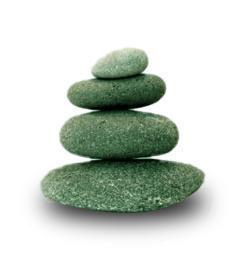 Supplemental Guide: Pediatric Rheumatology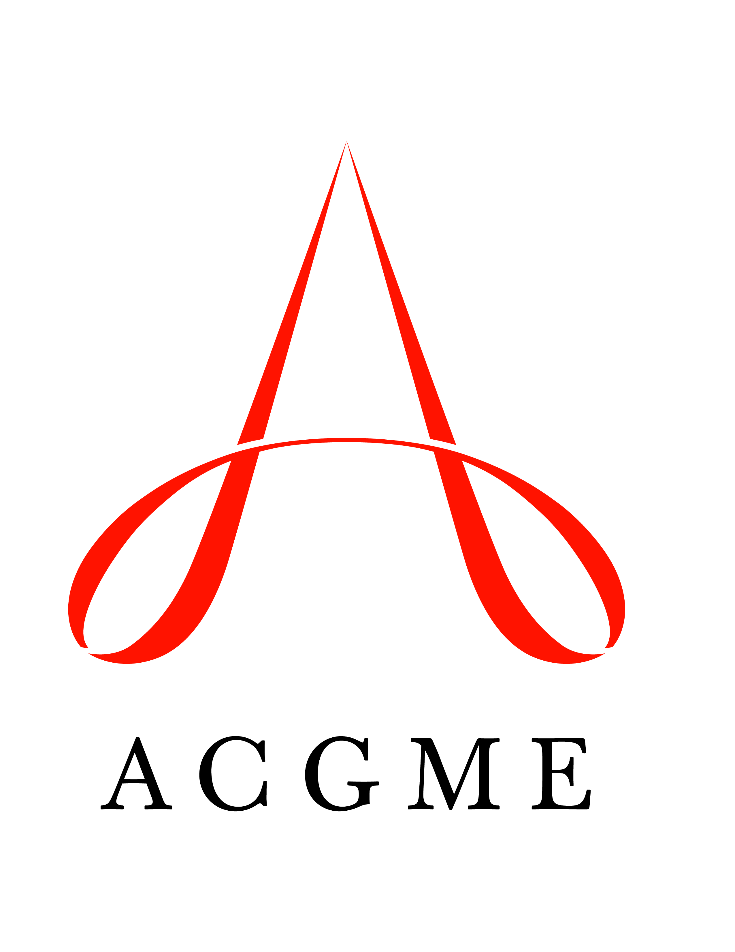 April 2023TABLE OF CONTENTSintroduction	3Patient care	4Gathers an Essential and Accurate Pediatric History	4Physical Examination	7Differential Diagnosis Development	9Comprehensive Management Plan Development	11Therapeutics, Including Immunomodulatory Agents	13Procedures	15Provides Consultative Care	17Medical Knowledge	19Knowledge of Rheumatic Conditions	19Basic Science of Rheumatic Conditions	20Knowledge of Diagnostic Testing	22Systems-based practice	24Patient Safety	24Quality Improvement	26System Navigation for Patient-Centered Care – Coordination of Care	28System Navigation for Patient-Centered Care – Transitions in Care	30Population and Community Health	32Physician Role in Health Care Systems	34practice-based learning and improvement	36Evidence-Based and Informed Practice	36Reflective Practice and Commitment to Personal Growth	38professionalism	40Professional Behavior	40Ethical Principles	43Accountability/Conscientiousness	45Well-Being	47interpersonal and communication skills	49Patient- and Family-Centered Communication	49Interprofessional and Team Communication	52Communication within Health Care Systems	54Mapping of Milestones 1.0 to 2.0	56Resources	59Milestones Supplemental GuideThis document provides additional guidance and examples for the Pediatric Rheumatology Milestones. This is not designed to indicate any specific requirements for each level, but to provide insight into the thinking of the Milestone Work Group.Included in this document is the intent of each Milestone and examples of what a Clinical Competency Committee (CCC) might expect to be observed/assessed at each level. Also included are suggested assessment models and tools for each subcompetency, references, and other useful information.Review this guide with the CCC and faculty members. As the program develops a shared mental model of the Milestones, consider creating an individualized guide (Supplemental Guide Template available) with institution/program-specific examples, assessment tools used by the program, and curricular components.Additional tools and references, including the Milestones Guidebook, Clinical Competency Committee Guidebook, and Milestones Guidebook for Residents and Fellows, are available on the Resources page of the Milestones section of the ACGME website.To help programs transition to the new version of the Milestones, the ACGME has mapped the original Milestones 1.0 to the new Milestones 2.0. Indicated below are the subcompetencies that are similar between versions. These are not exact matches, but are areas that include similar elements. Not all subcompetencies map between versions. Inclusion or exclusion of any subcompetency does not change the educational value or impact on curriculum or assessment. Available Milestones Resources   Milestones 2.0: Assessment, Implementation, and Clinical Competency Committees Supplement, 2021 - https://meridian.allenpress.com/jgme/issue/13/2s  Milestones Guidebooks: https://www.acgme.org/milestones/resources/   Assessment Guidebook   Clinical Competency Committee Guidebook  Clinical Competency Committee Guidebook Executive Summaries  Implementation Guidebook  Milestones Guidebook   Milestones Guidebook for Residents and Fellows: https://www.acgme.org/residents-and-fellows/the-acgme-for-residents-and-fellows/   Milestones Guidebook for Residents and Fellows  Milestones Guidebook for Residents and Fellows Presentation  Milestones 2.0 Guide Sheet for Residents and Fellows  Milestones Research and Reports: https://www.acgme.org/milestones/research/   Milestones National Report, updated each fall   Milestones Predictive Probability Report, updated each fall Milestones Bibliography, updated twice each year  Developing Faculty Competencies in Assessment courses - https://www.acgme.org/meetings-and-educational-activities/courses-and-workshops/developing-faculty-competencies-in-assessment/   Assessment Tool: Direct Observation of Clinical Care (DOCC) - https://dl.acgme.org/pages/assessment  Assessment Tool: Teamwork Effectiveness Assessment Module (TEAM) - https://team.acgme.org/ Improving Assessment Using Direct Observation Toolkit - https://dl.acgme.org/pages/acgme-faculty-development-toolkit-improving-assessment-using-direct-observation  Remediation Toolkit - https://dl.acgme.org/courses/acgme-remediation-toolkit  Learn at ACGME has several courses on Assessment and Milestones - https://dl.acgme.org/  Patient Care 1: Gathers an Essential and Accurate Pediatric HistoryOverall Intent: To gather an essential and accurate patient and/or caregiver history as it relates to a comprehensive evaluation of rheumatic conditionsPatient Care 1: Gathers an Essential and Accurate Pediatric HistoryOverall Intent: To gather an essential and accurate patient and/or caregiver history as it relates to a comprehensive evaluation of rheumatic conditionsMilestonesExamplesLevel 1 Acquires a comprehensive and developmentally appropriate pediatric medical historyReviews available medical recordsAcquires comprehensive medical history including developmentally appropriate assessments, age-appropriate activities of daily living (ADLs), and immunization historyGathers a comprehensive social history including HEADSS (“home, education, activities/employment, drugs, suicidality, and sex”) assessment, social determinants of health, and other factors that may lead to inequities in access to carePrioritizes both patient and caregiver history, encouraging patients to be engaged and/or advocating for their careIn a patient referred for knee pain, obtains a thorough history including all joint symptoms and review of systems Purposefully asks the patient how the pain is impacting participation in sports Reads available notes from the referring practitioner and any documentation completed by the patient pre-visit, confirming information with the patient and correcting discrepanciesLevel 2 Acquires a rheumatic history and a comprehensive pediatric medical history, including pertinent positives and negatives Identifies relevant findings in the medical recordAsks about reflux symptoms and exertional dyspnea in a patient referred for symptoms consistent with Raynaud’s phenomenon Asks developmental questions that may change based on patient age; for example, in an oligoarticular presentation: 18-month-old who was walking, but has now reverted back to crawling because of stiffness or contracture, versus a teenager who requires a sexual history to assess for sexually transmitted infection (STI)Asks about relevant associated symptoms of photosensitivity, scleral injection, visual blurring, etc. in a patient presenting with joint swellingIn a patient presenting with joint pain, asks questions to differentiate between mechanical and inflammatory causesDuring consultation, extracts pertinent historical information from all primary and consultative notes, and reviews their accuracy with the patientLevel 3 Integrates a tailored rheumatic history with historical subtleties, psychosocial and physical functioning Independently requests additional information to supplement available medical recordsQuestions the patient about psychosocial factors including mental health symptoms, stressors, and school social integrationAsks tailored questions about physical functioning, including grooming, stair use, falling, and/or arising from floor in a myositis patient versus questioning about gross and fine motor skills such as opening doors and milk jugs, buttoning, using zippers, etc. in a polyarticular juvenile idiopathic arthritis (JIA) patientTailors questioning of a myositis referral to include pertinent skin positive and negatives as well as assessment of proximal muscle strength and dietary habits Discusses patient care with other pertinent care practitioners including primary care physician, occupational therapist/physical therapist, and psychotherapist, when necessaryContacts the referral lab at an outside institution to request anti-neutrophil cytoplasmic antibodies (ANCA) test results that were pending at the time of consultationLevel 4 Synthesizes the patient history with the complete medical record, supplemental information, and tailored assessment of disease activityAcquires a comprehensive history from a patient with systemic lupus erythematosus (SLE) and depression that addresses potential disease-, pharmacologic-, and psychosocial-related causes and their effects on home, school, and/or lifeIdentifies and incorporates appropriate diagnostic and/or classification criteria as well as disease activity measures that are pertinent to the patientEfficiently gathers a focused history in a timely manner from a patient with complex painLevel 5 Is identified as a role model in interpreting subtleties and recognizing ambiguities in the patient historyIs recommended for a teaching position in a medical student history-taking courseIs recommended for an evaluator position in a medical student objective structured clinical examination (OSCE) station assessing the ability to acquire a focused patient historyAids a junior fellow in efficiently gathering a focused history in a timely manner from a patient with complex painAssessment Models or ToolsDirect observation Faculty member evaluationsMedical record (chart) audit Multisource feedbackOSCESimulationCurriculum Mapping Notes or ResourcesAmerican College of Rheumatology (ACR). “Patient History Form.” https://www.rheumatology.org/Portals/0/Files/New%20Patient%20History%20Form.pdf. Accessed 2019. ACR. “Patient History Update.” https://www.rheumatology.org/Portals/0/Files/Patient%20History%20Update%20Form.pdf. Accessed 2019. American College of Rheumatology Ad Hoc Committee on Clinical Guidelines. 1996. “Guidelines for the Initial Evaluation of the Adult Patient with Acute Musculoskeletal Symptoms.” Arthritis and Rheumatism 39(1): 1–8. https://doi.org/10.1002/art.1780390102.Pediatric Rheumatology International Trials Organization (PRINTO). “Joint Assessor Certificate.” www.printo.it/about/joint-assessor-certificate. Accessed 2022. Bickley, Lynn S. 2016. Bates’ Guide to Physical Examination and History Taking. 12th ed. Wolters Kluwer.Criscione-Schreiber, Lisa. 2020. “Turning Objective Structured Clinical Examinations into Reality.” Rheumatic Diseases Clinics of North America 46(1): 21–35. doi: 10.1016/j.rdc.2019.09.010.Curran, Megan L., Kristen Hayward, and Jay Mehta. 2020. “Online Resources for Enhancing Clinical Knowledge and Skills.” Rheumatic Diseases Clinics of North America 46(1): 37–60. doi: 10.1016/j.rdc.2019.09.011. Katzenellenbogen, Rachel. 2005. “HEADSS: The ‘Review of Systems’ for Adolescents.” Virtual Mentor 7(3): 231-233. doi: 10.1001/virtualmentor.2005.7.3.cprl1-0503. Petty, Ross E., Ronald M. Laxer, Carol B. Lindsley, Lucy Wedderburn, Robert Fuhlbrigge, Elizabeth D. Mellins. 2021. Textbook of Pediatric Rheumatology. 8th ed. Saunders Elsevier Publishing. Disease Activity Measures. “Clinical Outcome Measures in Pediatric Rheumatic Diseases in Pediatric Rheumatology.”) In Petty, Ross E., Ronald M. Laxer, Carol B. Lindsley, Lucy Wedderburn, Robert Fuhlbrigge, Elizabeth D. Mellins. 2021. Textbook of Pediatric Rheumatology. 8th ed. Saunders Elsevier Publishing. pGALS (Pediatric Gait Arms Legs Spine) examination app for phone. https://www.pmmonline.org/doctor/clinical-assessment/examination/pgals-paediatric-gait-arms-legs-spine/.Starship Clinical Guidelines. “Adolescent Consultation and the HEeADSSS Assessment.” https://starship.org.nz/guidelines/adolescent-consultation/. Accessed 2022Woo, Patricia R., Ronald M. Laxer, and David Sherry. 2007. Pediatric Rheumatology in Clinical Practice. Springer Press. ISBN-13 978-1846284205.Patient Care 2: Physical Examination Overall Intent: To perform a relevant detailed physical exam pertinent to the patient presentationPatient Care 2: Physical Examination Overall Intent: To perform a relevant detailed physical exam pertinent to the patient presentationMilestonesExamplesLevel 1 Performs a basic age-appropriate physical examination Performs an age- and developmentally appropriate exam in a cooperative and uncooperative patientLevel 2 Performs a comprehensive physical examination, including elements specific to the rheumatic disease examPerforms a complete skin exam in a scleroderma/morphea and/or juvenile dermatomyositis (JDM) patientIdentifies ankle edema and a heart murmur in a patient with lupusAssesses fingernails and nail beds when appropriateEstablishes a relationship so the patient is relaxed and the physical exam can be readily performed Level 3 Performs a tailored physical examination, including advanced techniques of the rheumatic disease exam, when applicablePerforms nailfold capillaroscopy in diseases such as scleroderma, JDM, and/or SLERecognizes the need to examine nails for pitting as well as for psoriatic changes in a patient being evaluated for possible psoriatic arthritis Recognizes the need to palpate peripheral pulses and listen for bruits in a patient being evaluated for possible Takayasu arteritisLevel 4 Performs a tailored physical examination, including advanced techniques that elicit subtle findings of the rheumatic disease examPerforms nailfold capillaroscopy with appropriate equipment and identifies abnormalities in a patient presenting with muscle weaknessIdentifies a pericardial friction rub in a patient with lupusIdentifies neurologic findings like past pointing and change in serial sevens in a patient with concerns for neuropsychiatric lupusIdentifies diminished peripheral pulses and bruits in a patient being evaluated for possible Takayasu arteritisLevel 5 Is identified as a role model for performing and interpreting a comprehensive rheumatologic physical examinationIs identified by the program director to lead a medical student musculoskeletal exam workshopAssessment Models or ToolsDirect observationFaculty member evaluationsMedical record (chart) auditOSCESimulationCurriculum Mapping Notes or ResourcesACR. “Rheum2Learn: Musculoskeletal Exam Module.” https://www.rheumatology.org/Learning-Center/Educational-Activities/Rheum2Learn/Musculoskeletal-Exam. Accessed 2022.  Bickley, Lynn S. 2016. Bates’ Guide to Physical Examination and History Taking. 12th ed. Wolters Kluwer.Criscione-Schreiber, Lisa. 2020. “Turning Objective Structured Clinical Examinations into Reality.” Rheumatic Diseases Clinics of North America 46(1): 21–35. doi: 10.1016/j.rdc.2019.09.010.Petty, Ross E., Ronald M. Laxer, Carol B. Lindsley, Lucy Wedderburn, Robert Fuhlbrigge, Elizabeth D. Mellins. 2021. Textbook of Pediatric Rheumatology. 8th ed. Saunders Elsevier Publishing. Disease Activity Measures. “Clinical Outcome Measures in Pediatric Rheumatic Diseases in Pediatric Rheumatology.”) In Petty, Ross E., Ronald M. Laxer, Carol B. Lindsley, Lucy Wedderburn, Robert Fuhlbrigge, Elizabeth D. Mellins. 2021. Textbook of Pediatric Rheumatology. 8th ed. Saunders Elsevier Publishing. Villaseñor-Ovies, Pablo, José Eduardo Navarro-Zarza, and Juan J. Canoso. 2020. “The Rheumatology Physical Examination: Making Clinical Anatomy Relevant.” Clinical Rheumatology 39(3): 651–657. https://doi.org/10.1007/s10067-019-04725-9. Patient Care 3: Differential Diagnosis Development Overall Intent: To develop prioritized differential diagnosesPatient Care 3: Differential Diagnosis Development Overall Intent: To develop prioritized differential diagnosesMilestonesExamplesLevel 1 With supervision, identifies the key features of the clinical presentation to form a differential diagnosisIdentifies joint pain, swelling, and decreased range of motion as key features of an inflammatory arthritis, but needs help from the attending to list JIA, septic joint, and reactive arthritis on the differential Level 2 Independently formulates a broad differential diagnosis for typical disease presentationsRecognizes autoimmune, infectious, post-infectious, and malignant causes of inflammatory arthritis and the typical pattern of symptoms seen in these conditionsLevel 3 Independently formulates a prioritized differential diagnosis for typical disease presentationsRecognizes that oligoarticular JIA is more likely than Lyme disease in a toddler girl who has never travelled to an endemic area and presents with chronic right knee arthritisRecognizes that JIA enthesitis subtype is a more common diagnosis in teenagers with hip pain or heel pain than in young patients with symmetric polyarthritisLevel 4 Independently formulates a prioritized differential diagnosis with consideration of typical and atypical disease presentationsRecognizes that patient-reported weakness could be the presenting symptom of a patient with bone pain due to chronic nonbacterial osteomyelitis or JIA rather than true weakness due to an inflammatory myopathyRecognizes that thrombocytopenia in a patient with polyarthritis is an atypical presentation of JIA and requires a broad systemic differential which includes SLE, hemophagocytic lymphohistiocytosis (HLH), and malignancyRecognizes recurrent erysipelas-like erythema and swelling of ankles without fever as a possible presentation of Familial Mediterranean Fever Level 5 Independently formulates a prioritized differential diagnosis with consideration of newly recognized and emerging conditionsRecognizes IgG4-related disease as a potential cause of parotitis in a patient without obvious features of Sjogren syndrome, sarcoidosis, or lymphomaRecognizes that pulmonary hemorrhage in association with hypocomplementemia could be the presentation of COPA syndrome in addition to other rheumatologic conditionsAssessment Models or ToolsDirect observationCase-based discussionsFaculty member evaluationsMedical record (chart) audit OSCESimulationCurriculum Mapping Notes or ResourcesACR. “National Guidelines.” https://www.rheumatology.org/. Accessed 2019.Gillispie, Miriah, Eyal Muscal, Jennifer Rama, Carla Falco, and Amanda Brown. 2018. “Pediatric Rheumatology Curriculum for the Pediatrics Resident: A Case-Based Approach to Learning.” MedEdPORTAL 14: 10767. https://doi.org/10.15766/mep_2374-8265.10767 Accessed 2020 Petty, Ross E., Ronald M. Laxer, Carol B. Lindsley, Lucy Wedderburn, Robert Fuhlbrigge, Elizabeth D. Mellins. 2021. Textbook of Pediatric Rheumatology. 8th ed. Saunders Elsevier Publishing. Patient Care 4: Comprehensive Management Plan DevelopmentOverall Intent: To develop and implement comprehensive management plans for patients with rheumatic conditionsPatient Care 4: Comprehensive Management Plan DevelopmentOverall Intent: To develop and implement comprehensive management plans for patients with rheumatic conditionsMilestonesExamplesLevel 1 With supervision, develops a management planAfter discussion with preceptor, recommends sending a complete lupus work-up in a teenage girl with malar rash, a family history of lupus, and a high titer anti-nuclear antibody (ANA)After discussion with a preceptor, develops an evaluation plan to investigate etiologies for anterior uveitis as well as lab work needed to start immunosuppression  Level 2 Independently recognizes disease acuity and develops a management planRecognizes that a patient with lupus and positive antiphospholipid antibodies with new onset chest pain and dyspnea needs urgent evaluationRecommends that the primary team send a stat hemoglobin level for a patient with granulomatosis with polyangiitis who has worsening cough and a new oxygen requirementLevel 3 Independently develops a prioritized management plan, incorporating disease activity measures, when applicableConsiders a rising Systemic Lupus Erythematosus Disease Activity Index (SLEDAI) score in a patient with lupus with worsening fatigue as an indication to escalate treatment Prioritizes renal screening over pulmonary function testing in a patient with pedal edema in a new diagnosis lupus Level 4 Independently develops and implements a prioritized management plan with consideration of acuity and complexity of diseasePrioritizes obtaining a swallow study in a patient with newly diagnosed juvenile dermatomyositis who has been coughing with mealsAttempts to taper steroids faster in a patient with coexisting type 2 diabetesLevel 5 Independently formulates and implements a prioritized management plan for patients with newly recognized and emerging conditionsInitiates targeted treatment for a newly discovered autoinflammatory syndrome, after review of the literature Considers bone marrow transplant for a patient with systemic JIA with refractory macrophage activation syndrome requiring multiple hospitalizationsObtains cytokine panel for a patient with autoinflammatory disease refractory to other treatmentsAssessment Models or ToolsDirect observationCase-based discussionFaculty member evaluationsMedical record (chart) audit OSCESimulationCurriculum Mapping Notes or ResourcesACR. “Clinical Practice Guidelines.” https://www.rheumatology.org/Practice-Quality/Clinical-Support/Clinical-Practice-Guidelines. Accessed 2021.European Alliance of Associations for Rheumatology (EULAR). “EULAR Recommendations: Recommendations for Management.” https://www.eular.org/recommendations_management.cfm. Accessed 2022. Petty, Ross E., Ronald M. Laxer, Carol B. Lindsley, Lucy Wedderburn, Robert Fuhlbrigge, Elizabeth D. Mellins. 2021. Textbook of Pediatric Rheumatology. 8th ed. Saunders Elsevier Publishing. Patient Care 5: Therapeutics, Including Immunomodulatory AgentsOverall Intent: To develop and implement therapeutic plans, taking into consideration a patient’s comorbid conditions and risk for adverse eventsPatient Care 5: Therapeutics, Including Immunomodulatory AgentsOverall Intent: To develop and implement therapeutic plans, taking into consideration a patient’s comorbid conditions and risk for adverse eventsMilestonesExamplesLevel 1 Identifies indications and common adverse effects of medications used to treat patients with rheumatic conditions, with supervisionIdentifies that methotrexate can cause liver toxicityIdentifies that long-term use of hydroxychloroquine can cause retinopathyIdentifies methotrexate as a common initial therapy for polyarticular JIALevel 2 Prescribes and monitors medications used in patients with common rheumatic conditionsEvaluates for factors that may alter therapeutic recommendations, such as comorbidities, immunization status, and sexual historyChecks for liver enzyme abnormalities prior to starting methotrexate and monitors over timeRecommends a screening eye exam for patient taking hydroxychloroquineInquires about contraceptive use in a patient prior to starting and while taking methotrexateObtains vaccine records prior to starting an immunosuppressive medicationLevel 3 Prescribes, monitors, and assesses the response to pharmacotherapy used in the management of patients with common rheumatic conditionsIndividualizes initial treatment plans based on patient factors and modifies treatment plans over time as necessaryStarts a biologic medication in a JIA patient whose arthritis is not controlled on maximal methotrexateCounsels a sexually active patient of childbearing potential who is not using contraception about the risk profiles of various treatment options and offers safer alternatives for a high-risk patientLevel 4 Integrates best available evidence to prescribe, monitor, and assess the response to pharmacotherapy used in the management of patients with common and complex rheumatic conditions Identifies subtle indications for modification of a treatment plan, including patient factors, response, and toleranceIn a patient who failed mycophenolate mofetil for induction in Class IV lupus nephritis, based on literature review, discusses with patient and caregivers the recommendation to use cyclophosphamide, and addresses risks for infection, cytopenia, bladder toxicity, malignancy, and infertilityFor a patient with well-controlled lupus nephritis on mycophenolate mofetil who is experiencing chronic diarrhea, changes treatment to the equivalent dose of mycophenolic acidLevel 5 Incorporates emerging therapeutics and/or novel uses for existing therapeutics into a care plan for patients with complex rheumatic conditionsStarts a Janus kinase (JAK) inhibitor in a patient with refractory dermatomyositisAssessment Models or ToolsDirect observation at bedside OSCEIn-training examMedical record (chart) audit Multisource feedbackCase-based discussionSimulationCurriculum Mapping Notes or ResourcesACR. “Medication Guidelines.” https://www.rheumatology.org/Learning-Center/Medication-Guides. Accessed 2022.CARRA. “Consensus Treatment Plans.” https://carragroup.org/research/consensus-treatment-plans/ . Accessed 2022.EHR-specific medication guides Medication specific package inserts/websitesPetty, Ross E., Ronald M. Laxer, Carol B. Lindsley, Lucy Wedderburn, Robert Fuhlbrigge, Elizabeth D. Mellins. 2021. Textbook of Pediatric Rheumatology. 8th ed. Saunders Elsevier Publishing. Patient Care 6: ProceduresOverall Intent: To recognize the indications, obtain consent, and perform procedures for patients with rheumatic conditionsPatient Care 6: ProceduresOverall Intent: To recognize the indications, obtain consent, and perform procedures for patients with rheumatic conditionsMilestonesExamplesExamplesLevel 1 Identifies indications for joint aspirations and injections, and discusses principles of informed consentIn a patient with acute febrile monoarthritis, recognizes the importance of joint aspiration for synovial fluid analysis and understands the risks and benefits of the procedure Under supervision, explains the risks and benefits of the procedure and obtains consent/assent from the patient and caregiverLevel 2 Performs common joint injections and aspirations with direct supervision, including independently discussing risks and benefits, obtaining informed consent, identifying anatomic landmarks, and demonstrating aseptic techniqueAfter independently obtaining informed consent, identifies anatomic landmarks and performs a knee aspiration and injection under direct supervision Level 3 Performs common joint aspirations and injections with indirect supervisionWith minimal faculty guidance, performs a tibiotalar joint steroid injection in a patient with a longstanding ankle effusionLevel 4 Independently performs common joint aspirations and injectionsIndependently identifies the indications for and performs an intraarticular steroid injection of a wrist (If required by the institution, the attending may be present, but because of the fellow’s skills, the attending’s assistance and/or coaching is not required)Level 5 Independently performs complex joint aspirations or injections, including unusual sites, anatomic abnormalities, or incorporating imaging guidanceIndependently performs a sacroiliac joint injection with ultrasound guidance Independently performs multiple joint injections in a single visit (If required by the institution, the attending may be present, but because of the fellow’s skills, the attending‘s assistance and/or coaching is not required) Assessment Models or ToolsDirect observationFaculty member evaluations OSCESimulationDirect observationFaculty member evaluations OSCESimulationCurriculum Mapping Notes or ResourcesIn this Milestone, “independently” refers to the fellow’s ability to perform the complete procedure without guidance or additional feedback. It is recognized that a faculty member or other supervisor may be in the room.Fellows are expected to be able to recognize the indications for sonographic imaging. Given current variability of ultrasound training and availability in pediatric rheumatology fellowship programs, interpretation and performance of ultrasound imaging is not a requirement.  Online resourcesTextbooksWorkshopsACR. 2019. “2019 Rheumatologic Ultrasound (RhUS) Curriculum Supplement to the American College of Rheumatology 2015 Core Curriculum Outline.” https://www.rheumatology.org/Portals/0/Files/Rhumatologic-Ultrasound-Curriculum-Supplement.pdf. Accessed 2019.USSONAR Training and Membership https://ussonar.org/. Accessed 2022.Widener, Benjamin B., Amy Cannella, Linett Martirossian, Eugen Y. Kissin. 2020. “Modern Landscapes and Strategies for Learning Ultrasound in Rheumatology.” Rheumatic Diseases Clinics of North America 46(1): 61–71. doi: 10.1016/j.rdc.2019.09.002. In this Milestone, “independently” refers to the fellow’s ability to perform the complete procedure without guidance or additional feedback. It is recognized that a faculty member or other supervisor may be in the room.Fellows are expected to be able to recognize the indications for sonographic imaging. Given current variability of ultrasound training and availability in pediatric rheumatology fellowship programs, interpretation and performance of ultrasound imaging is not a requirement.  Online resourcesTextbooksWorkshopsACR. 2019. “2019 Rheumatologic Ultrasound (RhUS) Curriculum Supplement to the American College of Rheumatology 2015 Core Curriculum Outline.” https://www.rheumatology.org/Portals/0/Files/Rhumatologic-Ultrasound-Curriculum-Supplement.pdf. Accessed 2019.USSONAR Training and Membership https://ussonar.org/. Accessed 2022.Widener, Benjamin B., Amy Cannella, Linett Martirossian, Eugen Y. Kissin. 2020. “Modern Landscapes and Strategies for Learning Ultrasound in Rheumatology.” Rheumatic Diseases Clinics of North America 46(1): 61–71. doi: 10.1016/j.rdc.2019.09.002. Patient Care 7: Provides Consultative CareOverall Intent: To provide integrated and comprehensive consultative care for patients in the inpatient and outpatient settingsPatient Care 7: Provides Consultative CareOverall Intent: To provide integrated and comprehensive consultative care for patients in the inpatient and outpatient settingsMilestonesExamplesLevel 1 Respectfully receives a consultation request, clarifies the clinical question, and performs initial consultationWith supervision, recognizes disease acuityIntroduces self when receiving consult by phone and respectfully agrees to see the patient, conveys recommendations, and advises the team when the patient will be seenWhen consulted to evaluate for a rheumatologic disease, further clarifies with the team about concerns that the patient may have lupus  Confirms with attending that an outpatient referred by phone for new onset joint swelling and fever should be seen urgently Level 2 Performs a consultation and provides initial recommendations, with guidanceIndependently recognizes disease acuityConsults on an inpatient with new onset proteinuria and hypertension and recommends labs to evaluate for lupus and vasculitisSchedules a same-day appointment for a new patient with proteinuria, a purpuric rash, and chronic sinusitis concerning for vasculitis Level 3 Performs consultation and verifies understanding and implementation of recommendations with the primary team Recognizes disease acuity and prioritizes management stepsReviews consult recommendations, discusses the rationale, and answers questions from team members caring for a patient admitted with new polyarthritisFollows up to make sure the labs are sentAdvises primary team to monitor for signs of macrophage activation syndrome in a patient with suspected systemic JIA Level 4 Integrates recommendations from different members of the health care team and effectively conveys consultative assessment and rationale to all health care team membersMobilizes resources to provide care in high-acuity situationsDiscusses plans for evaluation and potential therapeutic options with the pulmonologist concurrently consulting on an inpatient with scleroderma and progressive dyspnea; contacts the primary team to provide integrated recommendationsCoordinates a renal biopsy for a newly diagnosed lupus patient with significant proteinuriaCoordinates with support services to obtain anakinra prior to discharge Level 5 Is identified as a role model for the provision of consultative care across the spectrum of disease complexity and acuityCollaborates with others to lead an interdisciplinary committee creating a protocol to facilitate consultation for osteoporosis management in patients admitted with hip fragility fracture Establishes a multidisciplinary clinic with neurology and psychiatry to evaluate patients with suspected inflammatory brain disease Leads discussion in a multidisciplinary care conference for a critically ill child who has lupus Assessment Models or ToolsDirect observation Faculty member evaluationsMedical record (chart) auditMultisource feedbackOSCESimulation Curriculum Mapping Notes or ResourcesChen, Debbie C., Eli M. Miloslavsky, Ariel S. Winn, and Jakob I. McSparron. 2018. “Fellow as Clinical Teacher (FACT) Curriculum: Improving Fellows’ Teaching Skills During Inpatient Consultation.” MedEdPortal. 14: 10728. https://doi.org/10.15766/mep_2374-8265.10728. François, José. 2011. “Tool to Assess the Quality of Consultation and Referral Request Letters in Family Medicine.” Canadian Family Physician. 57(5): 574-575. https://www.ncbi.nlm.nih.gov/pmc/articles/PMC3093595/.  Goldman, Lee, Thomas Lee, Peter Rudd. 1983. “Ten Commandments for Effective Consultations.” Archives of Internal Medicine 143(9): 1753–1755. doi:10.1001/archinte.1983.00350090131022.Michael, Sarah H., Steven Rougas, Xiao C. Zhang, and Brian Clyne. 2019. “A Content Analysis of the ACGME Specialty Milestones to Identify Performance Indicators Pertaining to the Development of Residents as Educators.” Teaching and Learning in Medicine. 31: 424-433. DOI: 10.1080/10401334.2018.1560298. Podolsky, Anna, David T. Stern, and Lauren Peccoralo. 2015. “The Courteous Consult: A CONSULT Card and Training to Improve Resident Consults.” Journal of Graduate Medical Education 7(1): 113-7.  doi: 10.4300/JGME-D-14-00207.1. https://www.ncbi.nlm.nih.gov/pubmed/26217436.Ryan, Michael S., Bennett Lee, Alicia Richards, Robert A. Perera, Kellen Haley, Fidelma B. Rigby, Yoon Soo Park, Sally A. Santen. 2021. “Evaluating the Reliability and Validity Evidence of the RIME (Reporter-Interpreter-Manager-Educator) Framework for Summative Assessments Across Clerkships.” Academic Medicine: Journal of the Association of American Medical Colleges 96(2): 256–262. https://doi.org/10.1097/ACM.0000000000003811.Serling-Boyd, Naomi, and Eli M. Miloslavsky. 2020. “Enhancing the Inpatient Consultation Learning Environment to Optimize Teaching and Learning.” Rheumatic Disease Clinics of North America 46(1): 73-83. doi: 10.1016/j.rdc.2019.09.003.Medical Knowledge 1: Knowledge of Rheumatic Conditions Overall Intent: To demonstrate and apply broad and deep knowledge of pediatric rheumatic conditionsMedical Knowledge 1: Knowledge of Rheumatic Conditions Overall Intent: To demonstrate and apply broad and deep knowledge of pediatric rheumatic conditionsMilestonesExamplesLevel 1 Identifies key features of common rheumatic conditions  Recognizes prolonged morning stiffness as a feature of inflammatory arthritisLevel 2 Demonstrates broad knowledge of common rheumatic conditionsEvaluates for muscle weakness in a patient presenting with malar rashApplies treatment guidelines to a patient presenting with proliferative lupus nephritisLevel 3 Demonstrates knowledge of less common rheumatic conditions as well as common rheumatic conditions associated with higher complexityEnsures that a patient with linear scleroderma of the face also undergoes ophthalmologic and dental evaluations as well as brain magnetic resonance imaging (MRI) Identifies risk of amyloidosis and need to treat with colchicine in a patient with familial Mediterranean feverLevel 4 Integrates knowledge of the pathogenesis, epidemiology, clinical expression, treatments, and prognosis of a broad range of rheumatic conditionsRecognizes that a complement deficiency may cause a monogenic form of lupus in a preschool-aged boyGives a comprehensive lecture on juvenile arthritis ranging from pathogenesis to treatment guidelinesChooses abatacept over an anti-tumor necrosis factor (TNF) agent in treating a patient with lupus and significant arthritisLevel 5 Pursues and integrates new and emerging knowledge of the pathogenesis, epidemiology, clinical expression, treatments, and prognosis of rheumatic conditionsPursues and integrates knowledge of emerging treatment modalities for a patient with various myositis-specific antibodies Assessment Models or ToolsAssessment of case presentations Direct observationFaculty member evaluationsIn-training exam Multisource feedbackScholarly activityCurriculum Mapping Notes or ResourcesCurran, Megan L., Kristen Hayward, and Jay Mehta. 2020. “Online Resources for Enhancing Clinical Knowledge and Skills.” Rheumatic Diseases Clinics of North America 46(1): 37–60. doi: 10.1016/j.rdc.2019.09.011. Petty, Ross E., Ronald M. Laxer, Carol B. Lindsley, Lucy Wedderburn, Robert Fuhlbrigge, Elizabeth D. Mellins. 2021. Textbook of Pediatric Rheumatology. 8th ed. Saunders Elsevier Publishing. Medical Knowledge 2: Basic Science of Rheumatic ConditionsOverall Intent: To demonstrate and apply broad and deep basic science knowledge of rheumatic conditionsMedical Knowledge 2: Basic Science of Rheumatic ConditionsOverall Intent: To demonstrate and apply broad and deep basic science knowledge of rheumatic conditionsMilestonesExamplesLevel 1 Demonstrates basic knowledge of anatomy, genetics, immunology, and pharmacology pertaining to general pediatricsDescribes the basic anatomy and function of lymph nodesUnderstands and describes the major components of innate and adaptive immune system  Level 2 Demonstrates basic knowledge of anatomy, genetics, immunology, and pharmacology pertaining to rheumatic conditionsDescribes the role of innate and adaptive immunity in the pathogenesis of a rheumatologic diagnosisDescribes the association between spondyloarthropathies and HLA-B27Describes the anatomy and function of a jointLevel 3 Demonstrates in-depth knowledge of anatomy, genetics, immunology, and pharmacology pertaining to rheumatic conditionsDescribes the importance of a second signal for T-cell stimulation and how blocking co-stimulation is a mechanism of action of a rheumatic medication Discusses with attending sending a genetic analysis for NLRP3 gene mutation in a child with suspected cryopyrin-associated periodic syndromeLevel 4 Integrates knowledge of anatomy, genetics, immunology, and pharmacology into the management of a broad range of rheumatic conditionsRecognizes the need to assess for hypogammaglobulinemia in a patient receiving a B-cell-depleting agent and when immunoglobulin replacement therapy would be indicatedUnderstands the immunologic consequences of rheumatic therapies and anticipates possible need for Pneumocystis jirovecii pneumonia (PJP) prophylaxis Level 5 Integrates recent research into understanding of the interface between rheumatic conditions, genetics, and immunology Uses recent literature on new autoinflammatory diseases to diagnose a patient Obtains cytokine levels based on recent literature to assess for flare versus macrophage activation syndrome in a patient with systemic JIAAssessment Models or ToolsAssessment of case presentations and journal clubDirect observationFaculty member evaluationsIn-training exam OSCEScholarly activityCurriculum Mapping Notes or ResourcesAbbas, Abdul K., Andrew H. Lichtman, and Shiv Pillai. 2019. Basic Immunology: Functions and Disorders of the Immune System. 6th ed. Elsevier Publishing.American Board of Pediatrics. “Pediatric Rheumatology Content Outline.” https://www.abp.org/sites/public/files/pdf/content-outline-rheum-updated.pdf. Accessed 2022. ACR. “Core Curriculum Outline for Rheumatology Fellowship Programs.” https://www.rheumatology.org/Portals/0/Files/Core-Curriculum-Outline.pdf. Accessed 2020.ACR. “Rheum4Science Modules.” https://www.rheumatology.org/Learning-Center/Educational-Activities/Rheum4Science. Accessed 2021.Janeway, Charles A. Jr., Paul Travers, Mark Walpor, and Mark J. Sclomchik. 2001. Immunobiology: The Immune System in Health and Disease. 5th ed. New York: Garland Science. https://www.ncbi.nlm.nih.gov/books/NBK10757/.Petty, Ross E., Ronald M. Laxer, Carol B. Lindsley, Lucy Wedderburn, Robert Fuhlbrigge, Elizabeth D. Mellins. 2021. Textbook of Pediatric Rheumatology. 8th ed. Saunders Elsevier Publishing. Medical Knowledge 3: Knowledge of Diagnostic TestingOverall Intent: To demonstrate and apply broad and thorough knowledge of diagnostic testing in patients with suspected rheumatic conditionsMedical Knowledge 3: Knowledge of Diagnostic TestingOverall Intent: To demonstrate and apply broad and thorough knowledge of diagnostic testing in patients with suspected rheumatic conditionsMedical Knowledge 3: Knowledge of Diagnostic TestingOverall Intent: To demonstrate and apply broad and thorough knowledge of diagnostic testing in patients with suspected rheumatic conditionsMilestonesExamplesLevel 1 Identifies common diagnostic testing and indications for patients being evaluated for rheumatic conditionsIdentifies that an ANA should be sent when a patient with a malar rash and arthritis presents to clinicLevel 2 Explains the rationale, risks, and benefits for common diagnostic testing in patients being evaluated for rheumatic conditionsUnderstands the utility of obtaining HLA-B27 testing in the context of inflammatory back pain, but recognizes that this test is not specificLevel 3 Integrates value and test characteristics into diagnostic strategies in patients with rheumatic conditionsCompares and contrasts the value and test characteristics of muscle biopsy versus imaging methods in a patient with suspected juvenile dermatomyositisRecognizes the clinical utility of autoantibody testing in a patient with a positive ANA and no signs or symptoms of lupus on examLevel 4 Integrates and reconciles information, including non-specific and/or conflicting diagnostic test results, to form a cohesive evaluationConfirms a diagnosis of lupus in a patient with hypocomplementemia, positive ANA, positive dsDNA, leukopenia, and MPO antibody after a renal biopsy demonstrates lupus nephritis rather than pauci-immune glomerulonephritis  Level 5 Is identified as an expert in testing strategies and in the selection and interpretation of complex, new, or emerging testsParticipates in an international consensus workgroup to determine best practices for use of genetic testing in suspected autoinflammatory diseasesAssessment Models or ToolsAssessment of case presentations Direct observationFaculty member evaluationsIn-training exam Multisource feedbackOSCEScholarly activityCurriculum Mapping Notes or ResourcesACR. “Core Curriculum Outline for Rheumatology Fellowship Programs.” https://www.rheumatology.org/Portals/0/Files/Core-Curriculum-Outline.pdf. Accessed 2020.Choosing Wisely. “Choosing Wisely: When to Question Tests, Procedures or Treatment for Rheumatologic Diseases.” https://www.choosingwisely.org/choosing-wisely-when-to-question-tests-procedures-or-treatment-for-rheumatologic-diseases/. Accessed 2019.Curran, Megan L., Kristen Hayward, and Jay Mehta. 2020. “Online Resources for Enhancing Clinical Knowledge and Skills.” Rheumatic Diseases Clinics of North America 46(1): 37–60. doi: 10.1016/j.rdc.2019.09.011. Petty, Ross E., Ronald M. Laxer, Carol B. Lindsley, Lucy Wedderburn, Robert Fuhlbrigge, Elizabeth D. Mellins. 2021. Textbook of Pediatric Rheumatology. 8th ed. Saunders Elsevier Publishing. Systems-Based Practice 1: Patient SafetyOverall Intent: To engage in the analysis and management of patient safety events, including relevant communication with patients, patients’ families, and health care professionalsSystems-Based Practice 1: Patient SafetyOverall Intent: To engage in the analysis and management of patient safety events, including relevant communication with patients, patients’ families, and health care professionalsMilestonesExamplesLevel 1 Demonstrates knowledge of common patient safety eventsDemonstrates knowledge of how to report patient safety eventsLists medication dosing errors or incorrect allergies included in the system as common patient safety eventsLists “patient safety reporting system” or “patient safety hotline” as ways to report safety eventsLevel 2 Identifies system factors that lead to patient safety eventsReports patient safety events through institutional reporting systems (simulated or actual)Identifies an outdated weight in the electronic health record (EHR) as the cause of a dosing errorIdentifies that the EHR has a maximum dose/duration for a steroid that typically goes beyond that dose/duration Identifies that stress dose steroids were not given to a patient because the patient was not identified in EHR as taking long-term steroids or at risk for adrenal insufficiencyReports dosing using the appropriate reporting mechanismLevel 3 Participates in analysis of patient safety events (simulated or actual)Participates in disclosure of patient safety events to patients and families (simulated or actual)Participates in department morbidity and mortality presentationsParticipates in root cause analyses (mock or actual)With the support of an attending or risk management team member, participates in the disclosure of an injection into the incorrect joint to a patient’s caregiverLevel 4 Conducts analysis of patient safety events and offers error prevention strategies (simulated or actual)Discloses patient safety events to patients and families (simulated or actual)Leads a simulated or actual root cause analysis related to an injection into the wrong joint and develops action plan that includes signs to remind fellows to properly use marking, ultrasound, image guidance, and time out to prevent future errorsFollowing consultation with risk management and other team members, independently discloses a joint injection error to a patient’s familyLevel 5 Actively engages teams and processes to modify systems to prevent patient safety eventsRole models or mentors others in the disclosure of patient safety eventsLeads a multidisciplinary team to develop order sets to prevent errors with ordering diagnostic tests  Conducts a simulation demonstrating techniques and approaches for disclosing patient safety eventsTeaches a course during fellowship orientation about the fellow’s role in prevention and disclosure of patient safety eventsAssessment Models or ToolsCase-based discussion Direct observationE-module multiple choice testsGuided reflectionMedical record (chart) auditMultisource feedbackPortfolioSimulationCurriculum Mapping Notes or ResourcesAmerican Board of Pediatrics (ABP). “Entrustable Professional Activities for Subspecialties: Rheumatology.” https://www.abp.org/content/entrustable-professional-activities-subspecialties. Accessed 2021.ABP. “EPA 14 for General Pediatrics.” https://www.abp.org/sites/public/files/pdf/gen_peds_epa_14.pdf. Accessed 2021.Guralnick, Susan, Stephen Ludwig, and Robert Englander. 2014. “Domain of Competence: Systems-Based Practice.” Academic Pediatrics. 14(2 Suppl): S70-S79. https://doi.org/10.1016/j.acap.2013.11.015. Institute for Healthcare Improvement. http://www.ihi.org/Pages/default.aspx. Accessed 2020.Singh, Ranjit, Bruce Naughton, John S. Taylor, Marlon R. Koenigsberg, Diana R. Anderson, Linda L. McCausland, Robert G. Wahler, Amanda Robinson, and Gurdev Singh. 2005. “A Comprehensive Collaborative Patient Safety Residency Curriculum to Address the ACGME Core Competencies.” Medical Education 39(12): 1195-204. DOI: 10.1111/j.1365-2929.2005.02333.x.Systems-Based Practice 2: Quality ImprovementOverall Intent: To understand and implement quality improvement methodologies to improve patient careSystems-Based Practice 2: Quality ImprovementOverall Intent: To understand and implement quality improvement methodologies to improve patient careMilestonesExamplesLevel 1 Demonstrates knowledge of basic quality improvement methodologies and metricsDescribes fishbone diagramDescribes components of a “Plan-Do-Study-Act” cycleLevel 2 Describes local quality improvement initiatives (e.g., community vaccination rate, infection rate, smoking cessation)Describes clinic initiatives to improve adherence to pneumococcal immunization guidelines for immunosuppressed patients Level 3 Participates in local quality improvement initiativesParticipates in an ongoing interdisciplinary project to improve medication reconciliationCollaborates on a project to improve adherence to recommended frequency of uveitis screening examinations Level 4 Demonstrates the skills required to identify, develop, implement, and analyze a quality improvement projectIdentifies that a large proportion of immunosuppressed rheumatology patients are under-immunized for pneumococcal disease based on EHR review; develops and implements a quality improvement project to improve vaccination rates within a practice site, that includes engaging the care team, articulating a broad goal, developing a SMART (Specific, Measurable, Attainable, Realistic, Time-bound) goal, collecting and analyzing data, and monitoring progress and challengesConsiders team bias and social determinants of health in patient population when developing a quality improvement projectLevel 5 Creates, implements, and assesses quality improvement initiatives at the institutional or community levelInitiates and completes a quality improvement project in collaboration with adolescent medicine practitioners to improve teratogenic medication counseling throughout the hospital and shares results through a formal hospital-wide presentationAssessment Models or ToolsDirect observationE-module multiple choice testPoster or other presentationCurriculum Mapping Notes or ResourcesAmerican Board of Pediatrics. “Entrustable Professional Activities for Subspecialties: Rheumatology.” https://www.abp.org/content/entrustable-professional-activities-subspecialties. Accessed 2022.Guralnick, Susan, Emily Fondahn, Alpesh Amin, and Edward A. Bittner. 2021. “Systems-Based Practice: Time to Finally Adopt the Orphan Competency.” Journal of Graduate Medical Education 13(2 Suppl): 96-101. doi: 10.4300/JGME-D-20-00839.1. Epub 2021 Apr 23. PMID: 33936541; PMCID: PMC8078067.Institute for Healthcare Improvement. http://www.ihi.org/Pages/default.aspx. Accessed 2020. Institution-wide curriculumMurtagh Kurowski, Eileen, Amanda C. Schondelmeyer, Courtney Brown, Christopher E. Dandoy, Samuel J. Hanke, and Heather L. Tubbs Cooley. 2015. “A Practical Guide to Conducting Quality Improvement in the Health Care Setting.” Current Treatment Options in Pediatrics. 1:380-392. https://doi.org/10.1007/s40746-015-0027-3.Systems-Based Practice 3: System Navigation for Patient-Centered Care – Coordination of CareOverall Intent: To effectively navigate the health care system, including the interdisciplinary team and other care practitioners; to adapt care to a specific patient population to ensure high-quality patient outcomesSystems-Based Practice 3: System Navigation for Patient-Centered Care – Coordination of CareOverall Intent: To effectively navigate the health care system, including the interdisciplinary team and other care practitioners; to adapt care to a specific patient population to ensure high-quality patient outcomesMilestonesExamplesLevel 1 Lists the various interprofessional individuals involved in the patient’s care coordinationIdentifies the team members and roles as part of the team for a patient with lupus, including pediatric rheumatologist, pediatric nephrologist, clinic nurses, and social workerIdentifies the roles of the members of the medical home team for a complex care patient Level 2 Coordinates care of patients in routine clinical situations, incorporating interprofessional teams with consideration of patient and family needsCoordinates same-day outpatient follow up with rheumatology and pulmonology, as well as pulmonary function testing, for a patient newly diagnosed with vasculitis who lives eight hours from the hospital Helps to coordinate injection teaching by clinic nurse for a newly diagnosed patient with JIA starting methotrexateIdentifies access to care and insurance coverage as social determinants of healthLevel 3 Coordinates care of patients in complex clinical situations, effectively utilizing the roles of interprofessional teams, and incorporating patient and family needs and goalsArranges urgent social work evaluation for a patient seen in clinic for lupus follow up who reports active suicidal ideation and asks clinic nurse to escort the patient and caregivers to the emergency departmentWorks to coordinate with social worker, school staff, and caregiver to obtain accommodations for a patient returning to school after a prolonged hospitalization Level 4 Coordinates interprofessional, patient-centered care among different disciplines and specialties, actively assisting families in navigating the health care system Calls nephrologist to arrange urgent referral for a non-English-speaking family whose daughter has lupus with a sharp rise in serum creatinine and urine protein/creatinine ratio, and contacts family through interpreter services to discuss the planRecognizes the need for and coordinates a multidisciplinary team/family meeting to include appropriate subspecialists, physical therapist/occupational therapist, child life, mental health resources, chaplain services, the primary care physician, etc.Level 5 Coaches others in interprofessional, patient-centered care coordinationLeads a discussion in new fellow orientation explaining roles of team members and available resources, ensuring inclusion of discussion on health care disparities Assessment Models or ToolsDirect observation and entrustable professional activitiesMedical record (chart) auditMultisource feedback OSCEReview of discharge planning documentationCurriculum Mapping Notes or ResourcesAmerican Academy of Pediatrics (AAP). “Medical Home Care Coordination Resources.” https://www.aap.org/en/practice-management/medical-home/tools-and-resources-for-medical-home-implementation/medical-home-care-coordination-resources/. Accessed 2020.American Board of Pediatrics. “Entrustable Professional Activities for Subspecialties: Rheumatology.” https://www.abp.org/content/entrustable-professional-activities-subspecialties. Accessed 2022.Systems-Based Practice 4: System Navigation for Patient-Centered Care – Transitions in CareOverall Intent: To effectively navigate the health care delivery system during transitions of care to ensure high-quality patient outcomesSystems-Based Practice 4: System Navigation for Patient-Centered Care – Transitions in CareOverall Intent: To effectively navigate the health care delivery system during transitions of care to ensure high-quality patient outcomesMilestonesExamplesLevel 1 Uses a standard template for transitions of care/hand-offsReads verbatim from a templated hand-off but lacks context when signing out a patientLevel 2 Adapts a standard template, recognizing key elements for safe and effective transitions of care/hand-offs in routine clinical situationsUses a standardized hand-off for a stable patient, consistently verbalizes a basic understanding of active problems, and provides basic contingency plansDiscusses a discharge of a patient with lupus from the hospital with the primary care physician and provides a problem list, clinical course, and action items to be followed up as an outpatientLevel 3 Performs safe and effective transitions of care/hand-offs in complex clinical situations, and ensures closed-loop communicationUses a standardized hand-off when transferring a patient to the emergency department from clinic, with direct communication of clinical reasoning, problems warranting a higher level of care, and status of completed/planned interventions; solicits read-back and confirms/uses specific resources and timeline for transfer to occurProvides hand-off to resident team with clearly written instructions for patient requiring a scheduled admission for cyclophosphamide with bladder irrigation careLevel 4 Performs and advocates for safe and effective transitions of care/hand-offs within and across health care delivery systems, including transitions to adult careSeeks out colleagues proactively to follow up on test results that are expected to return during a vacation week; provides specific instructions and contingency plansSeeks out appropriate adult general and subspecialty practitioners to facilitate the transition of a 20-year-old patient with complex health care needs to adult care; ensures a thorough hand-off, including the patient’s cultural preferences and social needs, to the identified new adult practitionersLevel 5 Coaches others in improving transitions of care within and across health care delivery systems to optimize patient outcomesDesigns and implements standardized hand-off workshops for medical students prior to the start of their clinical rotationsDevelops and implements a process for rheumatology clinic to improve the transition from pediatrics to adult medicine Assessment Models or ToolsDirect observation Templated hand-off assessment checklistMultisource feedback OSCE/SimulationReview of sign-out tools, use and review of checklistsCurriculum Mapping Notes or ResourcesAmerican Board of Pediatrics. “Entrustable Professional Activities for Subspecialties: Rheumatology.” https://www.abp.org/content/entrustable-professional-activities-subspecialties. Accessed 2022.Got Transition. “Clinician Education and Resources.” https://www.gottransition.org/resources-and-research/clinician-education-resources.cfm. Accessed 2020. I-PASS. “I-PASS Materials.” https://www.ipassinstitute.com/hubfs/I-PASS-mnemonic.pdf. Accessed 2022. Matern, Lukas H., Jeanne M. Farnan, Kristen W. Hirsch, Melissa Cappaert, Ellen S. Byrne, and Vineet M. Arora. 2018. “A Standardized Handoff Simulation Promotes Recovery from Auditory Distractions in Resident Physicians.” Simulation in Healthcare. 13(4): 233-238. DOI: 10.1097/SIH.0000000000000322. Society for Adolescent Health and Medicine. “Transition to Adulthood for Youth with Chronic Conditions and Special Health Care Needs.” Journal of Adolescent Health 66(5): P631-634. https://doi.org/10.1016/j.jadohealth.2020.02.006. Starmer, Amy J., Nancy D. Spector, Rajendu Srivastava, Daniel C. West, Glenn Rosenbluth, April D. Allen, Elizabeth L. Noble, et al. “Changes in Medical Errors after Implementation of a Handoff Program.” New England Journal of Medicine. 371:1803-1812. DOI: 10.1056/NEJMsa1405556.Wood, David L., Gregory S. Sawicki, M. David Miller, Carmen Smotherman, Katryne Lukens-Bull, William C. Livingood, Maria Ferris, and Dale F. Kraemer. 2014. “The Transition Readiness Assessment Questionnaire (TRAQ): Its Factor Structure, Reliability, and Validity.” Academic Pediatrics (4): 415–422. https://doi.org/10.1016/j.acap.2014.03.008. Systems-Based Practice 5: Population and Community HealthOverall Intent: To promote and improve health across communities and populations through patient care and advocacy, including public education and elimination of structural racismSystems-Based Practice 5: Population and Community HealthOverall Intent: To promote and improve health across communities and populations through patient care and advocacy, including public education and elimination of structural racismMilestonesExamplesLevel 1 Demonstrates awareness of population and community health needs and disparitiesIdentifies social determinants of health, such as poverty and structural racismIdentifies adverse childhood experiencesLevel 2 Identifies specific population and community health needs and disparities; identifies local resourcesScreens patients for adverse childhood experiences and acknowledges social determinants of health Discusses health disparities and identifies clinic and hospital resources, such as social workers and family navigators, to assess a patient’s family’s need Level 3 Uses local resources effectively to meet the needs and reduce health disparities of a patient population and communityRefers patients to social work services as indicatedShares information about local resources and programs aimed at improving health disparities with patientsLevel 4 Adapts practice to provide for the needs of and reduce health disparities of a specific populationParticipates in an advocacy project to improve health care access for at-risk populationsCreates a list of mental health resources for patients who screen positive for an adverse childhood experienceCreates, uses, and disseminates a list of resources for patients who need psychosocial support services in the areaLevel 5 Advocates at the local, regional, or national level for populations and communities with health care disparitiesAttends American College of Rheumatology advocacy program and participates in longitudinal discussions with local, state, or national government policy makers to reduce health disparities in patients with rheumatic diseaseWrites to legislators to improve access to care and medications for patients with rheumatic diseaseAssessment Models or ToolsAnalysis of process and outcomes measures based on social determinants of health and resultant disparitiesDirect observationMedical record (chart) auditMultisource feedbackReflectionCurriculum Mapping Notes or ResourcesAAP. “Advocacy.” https://services.aap.org/en/advocacy/. Accessed 2020.ACR. “Advocating for Rheumatology.”  https://www.rheumatology.org/Advocacy. Accessed 2020.American Board of Pediatrics. “Entrustable Professional Activities for Subspecialties: Rheumatology.” https://www.abp.org/content/entrustable-professional-activities-subspecialties. Accessed 2022.Arthritis Foundation. “Advocacy.” https://www.arthritis.org/advocate. Accessed 2022. Blankenburg, Rebecca, Patricia Poitevien, Javier Gonzalez del Rey, Megan Aylor, John Frohna, Heather McPhillips, Linda Waggoner-Fountain, and Laura Degnon. 2020. “Dismantling Racism: Association of Pediatric Program Directors’ Commitment to Action.” Academic Pediatrics. 20(8): 1051-1053. doi: 10.1016/j.acap.2020.08.017.Centers for Disease Control and Prevention. “Fast Facts: Preventing Adverse Childhood Experiences.” https://www.cdc.gov/violenceprevention/aces/fastfact.html?CDC_AA_refVal=https%3A%2F%2Fwww.cdc.gov%2Fviolenceprevention%2Facestudy%2Ffastfact.html. Accessed 2020. CommonHealth ACTION. 2016. “Leveraging the Social Determinants to Build a Culture of Health.” https://healthequity.globalpolicysolutions.org/wp-content/uploads/2016/12/RWJF_SDOH_Final_Report-002.pdf. Accessed 2020.DallaPiazza, Michelle, Mercedes Padilla-Register, Megana Dwarakanath, Elyon Obamedo, James Hill, and Maria L. Soto-Greene. 2018. “Exploring Racism and Health: An Intensive Interactive Session for Medical Students.” MedEdPORTAL. 14:10783. https://doi.org/10.15766/mep_2374-8265.10783.  Johnson, Tiffani J. 2020. “Intersection of Bias, Structural Racism, and Social Determinants with Health Care Inequities.” Pediatrics. 146(2): e2020003657. https://doi.org/10.1542/peds.2020-003657.  MedEdPORTAL. “Anti-Racism in Medicine Collection.” https://www.mededportal.org/anti-racism. Accessed 2020. Trent, Maria, Danielle G. Dooley, Jacqueline Dougé, Section on Adolescent Health, Council on Community Pediatrics, Committee on Adolescence, Robert M. Cavanaugh, et al. 2019. “The Impact of Racism on Child and Adolescent Health.” Pediatrics. 144(2):e20191765. https://doi.org/10.1542/peds.2019-1765. Systems-Based Practice 6: Physician Role in Health Care SystemsOverall Intent: To understand the physician’s role in health systems science to optimize patient care delivery, including cost-conscious careSystems-Based Practice 6: Physician Role in Health Care SystemsOverall Intent: To understand the physician’s role in health systems science to optimize patient care delivery, including cost-conscious careMilestonesExamplesLevel 1 Engages with patients and other providers in discussions about cost-conscious care and key components of the health care delivery systemConsiders elements such as cost, culture, and distance of travel for hospitalizing a patient versus closely following as an outpatientArticulates the impact of patients coming to continuity clinic for non-emergent acute visits instead of seeking care in the emergency departmentEncourages patients to utilize their medical home for consistent and comprehensive care, including vaccines, laboratory monitoring, and contraceptionConsiders that insurance coverage, or lack of coverage, can affect prescription drug availability/cost for individual patientsIdentifies that one’s own implicit biases contribute to disparities and less-than-optimal careLevel 2 Identifies the relationships between the delivery system and cost-conscious care and the impact on the patient careConsiders the patient’s prescription drug coverage when choosing a TNF inhibitor for treatment of juvenile arthritisEnsures that a patient hospitalized with a lupus flare has a scheduled follow-up appointment at dischargeLevel 3 Discusses the need for changes in clinical approaches based on evidence, outcomes, and cost-effectiveness to improve care for patients and familiesAccepts an appropriate level of uncertainty when balancing cost-conscious care by not ordering an erythrocyte sedimentation rate when it will not change managementDiscusses benefits of and alternatives to pursuing MRI in the setting of non-inflammatory back pain in light of costs to patient’s family and health systemAdapts plan to minimize costs and provides appropriate care for uninsured patients by signing them up for patient assistance programs through the manufacturerConsiders health care disparities in pursuit of evidence-based careLevel 4 Advocates for the promotion of safe, quality, and high-value careWorks collaboratively to identify additional services for a patient with lupus and cognitive dysfunction and limited resourcesUses multi-disciplinary clinics, telemedicine, and/or outreach clinics to reduce cost and time for patientsCreates a list of clinics where adolescents can obtain long-acting reversible contraception Level 5 Coaches others to promote safe, quality, and high-value care across health care systemsRaises awareness at a systems level to promote cost-conscious care by implementing Choosing Wisely recommendations or developing a local evidence-based guidelineLeads team members in conversations around care gaps for LGBTQIA+ teens and creates team plans to provide comprehensive care in a clinic Educates primary care colleagues on the judicious use of rheumatologic tests Assessment Models or ToolsDirect observationMedical record (chart) auditPatient satisfaction dataReview and guided reflection on costs accrued for individual patients or patient populations with a given diagnosisCurriculum Mapping Notes and Resources Agency for Healthcare Research and Quality (AHRQ). “Measuring the Quality of Physician Care.” https://www.ahrq.gov/talkingquality/measures/setting/physician/index.html  Accessed 2022. AAP. Practice Management. https://www.aap.org/en/practice-management/. Accessed 2022. American Board of Pediatrics. “Entrustable Professional Activities for Subspecialties: Rheumatology.” https://www.abp.org/content/entrustable-professional-activities-subspecialties. Accessed 2022.American College of Physicians. “Newly Revised: Curriculum for Educators and Residents.” https://www.acponline.org/clinical-information/high-value-care/medical-educators-resources/newly-revised-curriculum-for-educators-and-residents-version-40. Accessed 2020.Choosing Wisely. “American Academy of Pediatrics – Section on Rheumatology.” https://www.choosingwisely.org/societies/american-academy-of-pediatrics-section-on-rheumatology/. Accessed 2022. The Commonwealth Fund. “State Health Data Center.” http://datacenter.commonwealthfund.org/?_ga=2.110888517.1505146611.1495417431-1811932185.1495417431#ind=1/sc=1. Accessed 2020. Crow, Byron, Sami G. Tahhan, Curtis Lacy, Jule Grzankowski, and Juan N. Lessing. 2020. “Things We Do for No Reason™: Routine Correction of Elevated INR and Thrombocytopenia Prior to Paracentesis in Patients with Cirrhosis.” Journal of Hospital Medicine. 16(2): 102-104. https://doi.org/10.12788/jhm.3458.Dzau, Victor J., Mark McClellan, Sheila Burke, Molly J. Coye, Thomas A. Daschle, Angela Diaz, William H. Frist, et al. 2017. “Vital Directions for Health and Health Care: Priorities from a National Academy of Medicine Initiative.” NAM Perspectives. Discussion Paper, National Academy of Medicine, Washington, DC. https://doi.org/10.31478/201703e.Practice-Based Learning and Improvement 1: Evidence-Based and Informed PracticeOverall Intent: To incorporate evidence and apply it to individual patients and patient populationsPractice-Based Learning and Improvement 1: Evidence-Based and Informed PracticeOverall Intent: To incorporate evidence and apply it to individual patients and patient populationsMilestonesExamplesLevel 1 Develops an answerable clinical question and demonstrates how to access available evidence, with guidanceIdentifies a question such as, “What is the appropriate treatment for this patient with new polyarticular arthritis?” but needs guidance to focus it into a searchable questionUses general medical resources such as a textbook, UpToDate, or DynaMed to search for answersAccesses available evidence using unfiltered resources, retrieving a broad array of related informationLevel 2 Independently articulates clinical question and accesses available evidenceIdentifies a focused, answerable question: “Among patients with new polyarticular arthritis, does initiation of early biologic therapy improve long-term clinical outcomes?”Uses PubMed to search for the answer to a clinical question and appropriately filters resultsLevel 3 Locates and applies the evidence, integrated with patient preference, to the care of patientsObtains, appraises, and applies evidence to use biologic therapy to treat a patient with polyarticular arthritis and fear of needlesEvaluates and considers potential bias in clinical tools that center around social identifiers such as race, gender, and body mass index (BMI) Level 4 Critically appraises and applies evidence, even in the face of uncertainty and conflicting evidence to guide care tailored to the individual patientSeeks out and applies evidence to the care of individual patients or populations to change (or re-evaluate) their clinical practiceElicits patient’s prior experiences regarding diversity, equity, and inclusion in the health care system to start conversations about optimal management and patient preference Explores, evaluates, and incorporates new resources into search strategiesDiscusses with patients’ families if alternative options to bridge steroid therapy may be reasonable, while considering patient preferences/needs for intravenous (IV) versus subcutaneous (SQ) medication administration Level 5 Coaches others to critically appraise and apply evidence for complex patientsProvides feedback to other fellows on their ability to formulate questions, search for the best available evidence, appraise evidence, and apply that information to the care of patientsRole models and coaches others in creating efficient and effective search strategies to answer clinical questionsParticipates in the development of an evidence-based clinical pathway in the EHR for new onset polyarticular arthritisAssessment Models or ToolsDirect observation to inform milestones and entrustable professional activitiesPresentation evaluation such as journal club or case presentations Research portfolioCurriculum Mapping Notes or ResourcesAmerican Board of Pediatrics. “Entrustable Professional Activities for Subspecialties: Rheumatology.” https://www.abp.org/content/entrustable-professional-activities-subspecialties. Accessed 2022.Duke University. “Evidence-Based Practice.” https://guides.mclibrary.duke.edu/ebm/home. Accessed 2020. Guyatt, Gordon, Drummond Rennie, Maureen O. Meade, and Deborah Cook. 2015. Users’ Guides to the Medical Literature: A Manual for Evidence-Based Clinical Practice, 3rd ed. USA: McGraw-Hill Education. https://jamaevidence.mhmedical.com/Book.aspx?bookId=847. Accessed 2020. Onel Karen B., Daniel B. Horton, Daniel J. Lovell, Susan Shenoi, Carlos A. Cuello, Sheila T. Angeles-Han, Mara L. Becker, et al. 2022. “2021 American College of Rheumatology Guideline for the Treatment of Juvenile Idiopathic Arthritis: Therapeutic Approaches for Oligoarthritis, Temporomandibular Joint Arthritis, and Systemic Juvenile Idiopathic Arthritis.” Arthritis and Rheumatology 74(4):553-569. doi: 10.1002/art.42037. PMID: 35233993.US National Library of Medicine. “PubMed® Online Training.” https://www.nlm.nih.gov/bsd/disted/pubmedtutorial/cover.html. Accessed 2020. Practice-Based Learning and Improvement 2: Reflective Practice and Commitment to Personal GrowthOverall Intent: To continuously improve patient care based on self-evaluation and lifelong learningPractice-Based Learning and Improvement 2: Reflective Practice and Commitment to Personal GrowthOverall Intent: To continuously improve patient care based on self-evaluation and lifelong learningMilestonesExamplesLevel 1 Participates in feedback sessionsDevelops personal and professional goals, with assistanceAttends scheduled feedback sessionsDevelops a plan with faculty members to assess how often they counsel patients on teratogenic medications on pregnancy risk and screened for pregnancy Acknowledges own implicit/explicit biases Level 2 Demonstrates openness to feedback and performance dataDesigns a learning plan based on established goals, feedback, and performance data, with assistanceAcknowledges concerns about timely note completion and works with clinic preceptor to develop methods for improvement Develops a plan on how to improve counselling and screening of patients on teratogenic medications after an unplanned pregnancy in a patient on teratogenic medicationsDevises a plan to explore biases and how they impact patient care Level 3 Seeks and incorporates feedback and performance data episodicallyDesigns and implements a learning plan by analyzing and reflecting on the factors which contribute to gap(s) between performance expectations and actual performanceRequests feedback from supervisor and patients about counseling on pregnancy risk and screening for pregnancy for patients on teratogenic medications  Identifies challenges in performing diagnostic musculoskeletal ultrasound and arranges to spend more time with a certified practitioner to improve skills Recognizes own implicit biases that affect care for adolescents with high-risk sexual behavior and takes steps to mitigate bias Level 4 Seeks and incorporates feedback and performance data consistentlyAdapts a learning plan using long-term professional goals, self-reflection, and performance data to measure its effectivenessInitiates a quarterly chart audit to ensure appropriate counseling on pregnancy risk and screening for pregnancy in patients on teratogenic medicationsAdapts learning plan to improve knowledge of pregnancy counseling and screening based on personal reflection, feedback, and patient dataSeeks out conferences to learn about anti-racism and bystander culture Level 5 Role models and coaches others in seeking and incorporating feedback and performance dataDemonstrates continuous self-reflection and coaching of others on reflective practiceLeads a clinic discussion on opportunities to improve pregnancy counseling and screening for all patients on teratogenic medications who are cared for by the clinic Meets with learners to review practice habits and develop their learning goalsAssessment Models or ToolsDirect observationMedical record (chart) auditReview of learning planCurriculum Mapping Notes or ResourcesAmerican Board of Pediatrics. “Entrustable Professional Activities for Subspecialties: Rheumatology.” https://www.abp.org/content/entrustable-professional-activities-subspecialties. Accessed 2022.Burke, Anne E., Bradley Benson, Robert Englander, Carol Carraccio, and Patricia J. Hicks. 2014. “Domain of Competence: Practice-Based Learning and Improvement.” Academic Pediatrics 14(2): S38-S54. DOI: https://doi.org/10.1016/j.acap.2013.11.018. Lockspeiser, Tai M., Su-Ting T. Li, Ann E. Burke, Adam A. Rosenberg, Alston E. Dunbar 3rd, Kimberly A. Gifford, Gregory H. Gorman, et al. 2016. “In Pursuit of Meaningful Use of Learning Goals in Residency: A Qualitative Study of Pediatric Residents.” Academic Medicine 91(6): 839-846. DOI: 10.1097/ACM.0000000000001015. Lockspeiser, Tai M., Patricia A. Schmitter, J. Lindsey Lane, Janice L. Hanson, Adam A. Rosenberg, and Yoon Soo Park. 2013. “Assessing Residents’ Written Learning Goals and Goal Writing Skill: Validity Evidence for the Learning Goal Scoring Rubric.” Academic Medicine 88(10): 1558-1563. DOI: 10.1097/ACM.0b013e3182a352e6.Professionalism 1: Professional Behavior Overall Intent: To demonstrate ethical and professional behaviors and promote these behaviors in others and to use appropriate resources to manage professional dilemmasProfessionalism 1: Professional Behavior Overall Intent: To demonstrate ethical and professional behaviors and promote these behaviors in others and to use appropriate resources to manage professional dilemmasMilestonesExamplesLevel 1 Identifies expected professional behaviors and potential triggers for lapsesIdentifies the value and role of pediatric rheumatology as a vocation/careerAsks an attending for feedback on interactions with a challenging caregiverIdentifies the role of a pediatric rheumatologist in the multidisciplinary evaluation of a patient with fever of unknown originLevel 2 Demonstrates professional behavior with occasional lapsesDemonstrates accountability for patient care as a pediatric rheumatologist, with guidanceIdentifies that being late to clinic is a lapse in professionalism, and immediately apologizes to peers, attendings, and patients upon arrival Completes a patient’s school medication permission form in a timely mannerLevel 3 Maintains professional behavior in increasingly complex or stressful situationsFully engages in patient care and holds oneself accountableDemonstrates caring and compassionate behaviors with patients, patients’ families, colleagues, and staff membersRemains patient and kind even when navigating a challenging clinic visit after a week of call Advocates for an individual patient’s needs in a humanistic and professional manner regarding home care, medication approval, and need for care by another subspecialistLevel 4 Recognizes situations that may trigger professionalism lapses and intervenes to prevent lapses in self and othersExhibits a sense of duty to patient care and professional responsibilitiesRecognizes when staff or colleagues are busy and offers support outside usual clinical roleModels respect and compassion for patients and promotes the same in colleagues by actively identifying positive professional behaviorSpeaks up in the moment when observing racist/sexist behavior within the health care team and uses reporting mechanisms to address it Level 5 Models professional behavior and coaches others when their behavior fails to meet professional expectationsExtends the role of the pediatric rheumatologist beyond the care of patients by engaging with the community, specialty, and medical profession as a wholeDiscusses the need to be on time with a student learner who continues to be late, making a plan together to address the underlying issues of why the learner is lateAdvocates for process improvement to help a cohort of patients, takes on larger projects to remedy a system issue that is affecting patients, and sees the opportunity to improve care as a responsibilityDevelops education and/or modules on microaggressions and bias Assessment Models or ToolsDirect observationGlobal evaluationMultisource feedbackOral or written self-reflection SimulationCurriculum Mapping Notes or ResourcesBelow are resources that define professionalism and seek to focus it on what key knowledge, skills, and attitudes are required to ensure public trust and promote integrity within the profession. It is important to note a historical context in which the informal and formal assessment of “professionalism” has extended beyond these ideals to negatively impact the careers of women, LGBTQIA+ people, and underrepresented minorities in medicine. Explicitly, examples of this have included the way in which women, marginalized learners, and LGBTQIA+ learners have been targeted for certain forms of self-expression of racial, ethnic, or gender identity. The assessment of professionalism should seek to be anti-racist and eliminate all forms of bias.AbdelHameid, Duaa. 2020. “Professionalism 101 for Black Physicians.” New England Journal of Medicine. 383(5): e34. doi:10.1056/NEJMpv2022773.AAP. “Residency Curriculum: Mental Health Education Resources.” https://www.aap.org/en-us/advocacy-and-policy/aap-health-initiatives/Mental-Health/Pages/Residency-Curriculum.aspx. Accessed 2020.American Board of Internal Medicine, ACP-ASIM Foundation, European Federation of Internal Medicine. 2007. “Medical Professionalism in the New Millennium: A Physician Charter.” Annals of Internal Medicine.136:243-246. http://abimfoundation.org/wp-content/uploads/2015/12/Medical-Professionalism-in-the-New-Millenium-A-Physician-Charter.pdf. Accessed 2020.American Board of Pediatrics. “Entrustable Professional Activities for Subspecialties: Rheumatology.” https://www.abp.org/content/entrustable-professional-activities-subspecialties. Accessed 2022.American Board of Pediatrics. “Medical Professionalism.” https://www.abp.org/content/medical-professionalism. Accessed 2020. American Board of Pediatrics. “Teaching, Promoting, and Assessing Professionalism Across the Continuum: A Medical Educator’s Guide.” https://www.abp.org/professionalism-guide. Accessed 2020. ●	American Medical Association. “Ethics.” https://www.ama-assn.org/delivering-care/ama-code-medical-ethics. Accessed 2020.Bynny, Richard L., Douglas S. Paauw, Maxine Papadakis, and Sheryl Pfeil. 2017. Medical Professionalism Best Practices: Professionalism in the Modern Era. Menlo Park, CA: Alpha Omega Alpha Medical Society. https://www.alphaomegaalpha.org/wp-content/uploads/2022/01/Monograph2018.pdf. ISBN: 978-1-5323-6516-4.  Domen, Ronald E., Kristen Johnson, Richard Michael Conran, Robert D. Hoffman, Miriam D. Post, Jacob J. Steinberg, Mark D. Brissette, et al. 2016. “Professionalism in Pathology: A Case-Based Approach as a Potential Educational Tool.” Archives of Pathology and Laboratory Medicine 141: 215-219. https://doi.org/10.5858/arpa.2016-0217-CP. Levinson, Wendy, Shiphra Ginsburg, Frederic W. Hafferty, and Catherine R. Lucey. 2014. Understanding Medical Professionalism. New York, NY: McGraw-Hill Education. https://accessmedicine.mhmedical.com/book.aspx?bookID=1058.Osseo-Asare, Aba, Lilanthi Balasuriya, Stephen J. Huot, et al. 2018. “Minority Resident Physicians' Views on the Role of Race/Ethnicity in Their Training Experiences in the Workplace.” JAMA Network Open. 1(5): e182723. doi:10.1001/jamanetworkopen.2018.2723.Paul, Dereck W. Jr., Kelly R. Knight, Andre Campbell, and Louise Aronson. 2020. “Beyond a Moment - Reckoning with Our History and Embracing Antiracism in Medicine.” New England Journal of Medicine. 383: 1404-1406. doi:10.1056/NEJMp2021812. https://www.nejm.org/doi/full/10.1056/NEJMp2021812.Professionalism 2: Ethical PrinciplesOverall Intent: To recognize and address or resolve common and complex ethical dilemmas or situationsProfessionalism 2: Ethical PrinciplesOverall Intent: To recognize and address or resolve common and complex ethical dilemmas or situationsMilestonesExamplesLevel 1 Demonstrates knowledge of the ethical principles underlying informed consent, surrogate decision making, advance directives, confidentiality, error disclosure, stewardship of limited resources, and related topicsIdentifies ethical principles involved in obtaining informed consent Level 2 Applies ethical principles in common situationsArticulates how the principle of “do no harm” applies to a patient who may not need a joint injection even though it could provide a learning opportunity Level 3 Analyzes complex situations using ethical principles to address conflict/controversy; seeks help when needed to manage and resolve complex ethical situationsOffers treatment options for an acutely ill patient, taking into account the patient‘s cultural preferences and values, while minimizing bias, recognizing one’s own limitations, and consistently honoring the patient’s and family’s choicesRecognizes the need to involve social work in complex social and ethical situationsLevel 4 Manages and seeks to resolve ethical dilemmas using appropriate resources (e.g., ethics consultations, literature review, risk management/legal consultation)Uses ethics resources to discuss end-of-life care of a child with rheumatic disease in the intensive care unit with a poor prognosisUses institutional resources, including social work and risk management, when a parent or patient becomes agitated and aggressive during a clinic visitEngages the ethics committee when the caregiver declines immunosuppressive treatment in favor of dietary changes in the setting of aggressive anti-cyclic citrullinated peptide (anti-CCP) positive JIA Recognizes that prior experiences of racism for the patient and caregiver influence their trust; consequently, is willing to defer discussion of most complex issues to the practitioner whom the family trusts more, rather than assuming a hierarchical structure Level 5 Called upon by others to consult in cases of complex ethical dilemmas; identifies and seeks to address system-level factors that induce or exacerbateParticipates in the ethics consult service, providing guidance for complex casesAssessment Models or ToolsDirect observationGlobal evaluationMultisource feedbackOral or written self-reflection SimulationCurriculum Mapping Notes or ResourcesAmerican Board of Pediatrics. “Entrustable Professional Activities for Subspecialties: Rheumatology.” https://www.abp.org/content/entrustable-professional-activities-subspecialties. Accessed 2022.American Medical Association. “Ethics.” https://www.ama-assn.org/delivering-care/ama-code-medical-ethics. Accessed 2020. Bynny, Richard L., Douglas S. Paauw, Maxine Papadakis, and Sheryl Pfeil. 2017. Medical Professionalism Best Practices: Professionalism in the Modern Era. Menlo Park, CA: Alpha Omega Alpha Medical Society. https://www.alphaomegaalpha.org/wp-content/uploads/2022/01/Monograph2018.pdf. ISBN: 978-1-5323-6516-4.  Domen, Ronald E., Kristen Johnson, Richard Michael Conran, Robert D. Hoffman, Miriam D. Post, Jacob J. Steinberg, Mark D. Brissette, et al. 2016. “Professionalism in Pathology: A Case-Based Approach as a Potential Educational Tool.” Archives of Pathology and Laboratory Medicine 141: 215-219. https://doi.org/10.5858/arpa.2016-0217-CP. Levinson, Wendy, Shiphra Ginsburg, Frederic W. Hafferty, and Catherine R. Lucey. 2014. Understanding Medical Professionalism. New York, NY: McGraw-Hill Education. https://accessmedicine.mhmedical.com/book.aspx?bookID=1058.Professionalism 3: Accountability/ConscientiousnessOverall Intent: To take responsibility for one’s own actions and their impact on patients and other members of the health care teamProfessionalism 3: Accountability/ConscientiousnessOverall Intent: To take responsibility for one’s own actions and their impact on patients and other members of the health care teamMilestonesExamplesLevel 1 Performs tasks and responsibilities, with prompting Responds to reminders from program administrator to complete work hour and procedure logsChanges habits to meet the minimum attendance requirement after being informed by the program director that too many conferences have been missedCompletes patient care tasks, including callbacks, consultations, and orders, after prompting from a supervisorLevel 2 Performs tasks and responsibilities in a timely manner in routine situationsCompletes administrative tasks, including licensing requirements and applying for in-training exam by specified due dateCompletes routine patient care tasks, including lab result follow up, chart completion, and returning patient messages/calls, as assignedAnswers pages and emails promptly even when working remotely, with rare need for remindersMonitors time commitments responsibly to ensure work hours are not violatedLevel 3 Performs tasks and responsibilities in a thorough and timely manner in complex or stressful situations Triages tasks appropriately with multiple competing demands including care of an acutely ill patient Seeks appropriate guidance from attending for complex situationsSeeks appropriate support from staff to manage complex clinical situationsLevel 4 Coaches others to ensure tasks and responsibilities are completed in a thorough and timely manner in complex or stressful situationsGives tips on task prioritizationAids learners in difficult, complex patient care situationsSupports patient care team members in caring for rheumatologic patientsLevel 5 Creates strategies to enhance others’ ability to efficiently complete tasks and responsibilitiesMeets with multidisciplinary team of nurses, social workers, and case managers to streamline patient dischargesMeets with staff to educate about medication counseling and triage callsAssessment Models or ToolsCompliance with deadlines and timelinesDirect observationGlobal evaluationsMultisource feedbackSelf-evaluations and reflective toolsSimulationCurriculum Mapping Notes or ResourcesAmerican Board of Pediatrics. “Entrustable Professional Activities for Subspecialties: Rheumatology.” https://www.abp.org/content/entrustable-professional-activities-subspecialties. Accessed 2022.Code of conduct from fellow/resident institutional manual Expectations of fellowship program regarding accountability and professionalismProfessionalism 4: Well-BeingOverall Intent: To identify resources to manage and improve well-beingProfessionalism 4: Well-BeingOverall Intent: To identify resources to manage and improve well-beingMilestonesExamplesLevel 1 Recognizes the importance of addressing personal and professional well-beingAcknowledges how individual response to participating in giving bad news, such as a diagnosis of severe organ-threatening disease, impacts well-being and may impact the approach to patients seen later the same dayDiscusses the importance of having a mentorship teamRecognizes that personal stress may require a schedule changeLevel 2 Describes institutional resources that are meant to promote well-beingIdentifies well-being resources such as meditation apps and mental health resources available through the program and institutionMeets with program director to discuss parental leave options when expecting a childLevel 3 Recognizes institutional and personal factors that impact well-beingIdentifies that a busy clinical service may be stressful and impact well-beingIdentifies that working during a pandemic is unusually stressful personally and professionally Describes the tension between professional and personal responsibilities Level 4 Describes interactions between institutional and personal factors that impact well-beingRecognizes that the current continuity clinic schedule will not allow time for a breastfeeding mother to pump and advocates for time within that clinic schedule to accommodate that needDiscusses a plan to mitigate the tension between a busy schedule and time with familyRecognizes how microaggressions from coworkers and/or faculty members are impacting performance or engagement in patient care Recognizes how implicit bias can impact professional interactions and patient careLevel 5 Coaches and supports colleagues to optimize well-being at the team, program, or institutional levelParticipates in a clinician well-being committee Leads a team debrief after a stressful, busy service week; shares personal impact of stressors on service and plans to decompressDevelops an affinity group to provide support for self and others to explore impact of microaggressions and biases Recognizes social determinants of health and family stressors, providing resources to improve family well-beingAssessment Models or ToolsDirect observationGroup interview or discussions for team activitiesIndividual interviewSelf-assessment and personal learning planCurriculum Mapping Notes or ResourcesThis subcompetency is not intended to evaluate a fellow’s well-being, but to ensure each fellow has the fundamental knowledge of factors that impact well-being, the mechanisms by which those factors impact well-being, and available resources and tools to improve well-being.  Accreditation Council for Graduate Medical Education. “Well-Being Tools and Resources.” https://dl.acgme.org/pages/well-being-tools-resources. Accessed 2022. American Board of Pediatrics. “Entrustable Professional Activities for Subspecialties: Rheumatology.” https://www.abp.org/content/entrustable-professional-activities-subspecialties. Accessed 2022.American Board of Pediatrics. “Roadmap to Resilience, Emotional, and Mental Health.” https://www.abp.org/foundation/roadmap. Accessed 2022.Hicks, Patricia J., Daniel Schumacher, Susan Guralnick, Carol Carraccio, and Ann E. Burke. 2014. “Domain of Competence: Personal and Professional Development.” Academic Pediatrics. 14(2 Suppl): S80-97. https://doi.org/10.1016/j.acap.2013.11.017. Local resources, including employee assistance programsInterpersonal and Communication Skills 1: Patient- and Family-Centered Communication Overall Intent: To establish a therapeutic relationship with patients and caregivers, tailor communication to their needs, and effectively navigate difficult/sensitive conversationsInterpersonal and Communication Skills 1: Patient- and Family-Centered Communication Overall Intent: To establish a therapeutic relationship with patients and caregivers, tailor communication to their needs, and effectively navigate difficult/sensitive conversationsMilestonesExamplesLevel 1 Demonstrates respect and attempts to establish rapportAttempts to adjust communication strategies based upon patient/family expectationsIntroduces self and faculty member, identifies patient and others in the room, and engages all parties in health care discussion Interacts with the patient in a developmentally appropriate manner in an effort to set the patient at ease Identifies that a trained interpreter is needed for patients whose preferred language is not English Level 2 Establishes a therapeutic relationship in straightforward encountersAdjusts communication strategies as needed to mitigate barriers and meet patient/family expectationsPrioritizes and sets an agenda based on patient, caregiver, and practitioner concerns at the beginning of the visit  Uses patient’s preferred pronouns when addressing patient Discusses the advantages of subcutaneous methotrexate over the oral route of administration while validating the patient’s fear of needles, and offers support to address needle phobia Level 3 Establishes a culturally competent and therapeutic relationship in most encountersCommunicates with sensitivity and compassion, elicits patient/family values, and acknowledges uncertainty and conflictPrioritizes and sets an agenda based on concerns of the patient, caregivers, and practitioner at the beginning of a visit with a child with multiple chronic medical problemsDiscusses sensitive topics including sexual activity, gender identity, and BMI while promoting trust, respect, and understandingRecognizes that mispronouncing a patient’s name, especially one of a different ethnicity, might be experienced as a microaggression; apologizes to the patient and seeks to correct the mistake Acknowledges the patient’s and caregivers’ culturally informed view of illness and treatment, such as desire to incorporate complementary or alternative treatment methods in the patient’s care Discusses the uncertainties around response to treatment and long-term prognosis for a patient with newly diagnosed JIALevel 4 Establishes a therapeutic relationship in straightforward and complex encounters, including those with ambiguity and/or conflictUses shared decision making with patient/family to make a personalized care planDiscusses the diagnostic ambiguity of a patient’s case presenting with diffuse lymphadenopathy while maintaining the patient’s and caregivers’ confidence in the physicianEducates the patient and caregivers about a new diagnosis of amplified musculoskeletal pain while maintaining a therapeutic allianceContinues to engage parents who refuse immunizations, addressing misinformation and reviewing risks/benefits to address these concerns in a manner that engages rather than alienates the family Engages family of a child with medical complexity along with other members of the multi-specialty care team in determining family wishes and expectations regarding pursuing invasive testing such as a brain biopsy Level 5 Mentors others to develop positive therapeutic relationshipsModels and coaches others in patient- and family-centered communicationActs as a mentor for a junior resident disclosing bad news to a patient and the patient’s familyPresents a case of a patient/family with a challenging therapeutic relationship and how it was successfully resolved Develops a learning module on patient- and family-centered communication, including navigating difficult conversationsAssessment Models or ToolsDirect observationOSCEStandardized patients SPIKES protocol for delivering bad newsCurriculum Mapping Notes or ResourcesAmerican Board of Pediatrics. “Entrustable Professional Activities for Subspecialties: Rheumatology.” https://www.abp.org/content/entrustable-professional-activities-subspecialties. Accessed 2022.Association of American Medical Colleges MedEdPORTAL. “Anti-Racism in Medicine Collection.” https://www.mededportal.org/anti-racism. Accessed 2022. Baile, Walter F., Robert Buckman, Renato Lenzi, Gary Glober, Estela A. Beale, and Ardrzej P. Kudelka. 2000. “SPIKES - A Six-Step Protocol for Delivering Bad News: Application to the Patient with Cancer.” The Oncologist 5(4): 302-11. doi: 10.1634/theoncologist.5-4-302. PMID: 10964998.Benson Bradley J. 2014. “Domain of Competence: Interpersonal and Communication Skills.” Academic Pediatrics 14(2 Suppl): S55-S65. https://doi.org/10.1016/j.acap.2013.11.016. Accessed 2020.Laidlaw, Anita, and Jo Hart. 2011. “Communication Skills: An Essential Component of Medical Curricula. Part I: Assessment of Clinical Communication: AMEE Guide No. 51.” Medical Teacher 33(1): 6-8. https://doi.org/10.3109/0142159X.2011.531170. Makoul, Gregory. 2001. “Essential Elements of Communication in Medical Encounters: the Kalamazoo Consensus Statement.” Academic Medicine 76(4): 390-393. https://journals.lww.com/academicmedicine/Fulltext/2001/04000/Essential_Elements_of_Communication_in_Medical.21.aspx#pdf-link. Makoul, Gregory. 2001. “The SEGUE Framework for Teaching and Assessing Communication Skills.” Patient Education and Counseling 45(1): 23-34. https://doi.org/10.1016/S0738-3991(01)00136-7. National LGBTQIA+ Health and Education Center: https://www.lgbtqiahealtheducation.org/.Interpersonal and Communication Skills 2: Interprofessional and Team CommunicationOverall Intent: To communicate effectively with the health care team, including consultantsInterpersonal and Communication Skills 2: Interprofessional and Team CommunicationOverall Intent: To communicate effectively with the health care team, including consultantsMilestonesExamplesLevel 1 Respectfully requests a consultation, with guidanceIdentifies the members of the interprofessional teamRespectfully requests an infectious disease consult for a rheumatologic patient on immunosuppressive medications with fever, after discussing with the attendingIdentifies the role of the pharmacist in determining the safety and drug interactions for a lupus patient receiving Cytoxan infusionLevel 2 Clearly and concisely requests consultation by communicating patient informationParticipates within the interprofessional teamCommunicates with the primary care team to verify they have received and understand the consult recommendationsSends a message in the EHR to the dietician about a lupus nephritis patient to discuss renal dietDescribes the history of an immunosuppressed rheumatologic patient who has new persistent fevers when requesting a consult from the infectious disease teamCommunicates to the social worker concerns about adherence with medical visits of a rheumatologic patient with active lupus nephritisLevel 3 Formulates a specific question for consultation and tailors communication strategyUses bi-directional communication within the interprofessional teamSeeks a consult with gastroenterology for a patient with abdominal pain and arthritis and asks about the need to evaluate for inflammatory bowel disease verses gastritis versus vasculitisContacts the inpatient team clinical care coordinator to arrange for delivery of a wheelchair to a dermatomyositis patient in rehabilitationResponds to a query from the dietician, in a timely manner, regarding the need for high caloric formula to a rheumatologic patient with failure to thrive secondary to a high catabolic state Level 4 Coordinates consultant recommendations to optimize patient careFacilitates interprofessional team communicationInitiates and leads a multidisciplinary meeting to develop shared care plan for a patient with central nervous system lupus and nephritis  Leads the morning interprofessional huddle on the inpatient unitExplains the rationale and safety of treating lupus nephritis with cyclophosphamide when adequate intravenous hydration is provided along with mesna after a nursing colleague expresses hesitance to administer cyclophosphamide in a lupus patient with hematuria because of concern about hemorrhagic cystitisRaises concerns to attending physician regarding racial discrimination or microaggressions from a colleague as it pertains to the patient Level 5 Maintains a collaborative relationship with referring providers that maximizes adherence to practice recommendationsCoaches others in effective communication within the interprofessional teamInitiates discussion about starting a multi-disciplinary clinic for lupus nephritis Collaborates and discusses appropriate role of diagnostics and therapeutics with other specialists in a multi-disciplinary clinic; models this behavior for residentsModels how to provide constructive feedback to nursing team members about appropriate triaging of patient phone calls to rheumatology clinicAssessment Models or ToolsDirect observation Global assessmentMedical record (chart) auditMulti-source feedbackSimulationCurriculum Mapping Notes or ResourcesACAPT. “NIPEC Assessment Resources and Tools.” https://acapt.org/about/consortium/national-interprofessional-education-consortium-(nipec)/nipec-assessment-resources-and-tools. Accessed 2020. Dehon, Erin, Kimberly Simpson, David Fowler, Alan Jones. 2015. “Development of the Faculty 360.” MedEdPORTAL 11:10174. http://doi.org/10.15766/mep_2374-8265.10174.Fay, David, Michael Mazzone, Linda Douglas, Bruce Ambuel. 2007. “A Validated, Behavior-Based Evaluation Instrument for Family Medicine Residents.” MedEdPORTAL. 2007. https://www.mededportal.org/doi/10.15766/mep_2374-8265.622. Accessed 2020.François, José. 2011. “Tool to Assess the Quality of Consultation and Referral Request Letters in Family Medicine.” Canadian Family Physician 57(5):574–575. https://www.ncbi.nlm.nih.gov/pmc/articles/PMC3093595/. Accessed 2020.Green, Matt, Teresa Parrott, and Graham Cook. 2012. “Improving Your Communication Skills.” BMJ. 344:e357. https://doi.org/10.1136/bmj.e357. Henry, Stephen G., Eric S. Holmboe, and Richard M. Frankel. 2013. “Evidence-Based Competencies for Improving Communication Skills in Graduate Medical Education: A Review with Suggestions for Implementation.” Medical Teacher. 35(5):395-403. https://doi.org/10.3109/0142159X.2013.769677. Interprofessional Education Collaborative Expert Panel. 2011. “Core Competencies for Interprofessional Collaborative Practice: Report of an Expert Panel.” Washington, D.C.: Interprofessional Education Collaborative. https://www.aacom.org/docs/default-source/insideome/ccrpt05-10-11.pdf?sfvrsn=77937f97_2. Accessed 2020.Roth, Christine G., Karen W. Eldin, Vijayalakshmi Padmanabhan, and Ellen M. Freidman. 2019. “Twelve Tips for the Introduction of Emotional Intelligence in Medical Education.” Medical Teacher 41(7): 1-4. https://doi.org/10.1080/0142159X.2018.1481499.Interpersonal and Communication Skills 3: Communication within Health Care SystemsOverall Intent: To effectively communicate using a variety of tools and methodsInterpersonal and Communication Skills 3: Communication within Health Care SystemsOverall Intent: To effectively communicate using a variety of tools and methodsMilestonesExamplesLevel 1 Records accurate information in the patient recordIdentifies the importance of and responds to multiple forms of communication (e.g., in-person, electronic health record (EHR), telephone, email)Identifies changes made to note after attending has revised itDocuments preliminary medical decision making in the note as per discussion with attending in clinicDocuments an accurate history and physical exam in a progress noteAvoids errors in accuracy when using copy/paste/forward of notesUnderstands that communication with a patient’s family should be through a secure patient portal or phoneLevel 2 Records accurate and timely information in the patient recordSelects appropriate method of communication, with promptingProvides organized and accurate documentation of medical decision making and limits extraneous informationCompletes clinical documentation by specified deadlines   Avoids biased or stigmatized language in notes such as “poor historian” Calls a patient/family about critical test results rather than sending a patient portal message after discussion with attendingLevel 3 Concisely documents updated, prioritized, diagnostic and therapeutic reasoning in the patient recordAligns type of communication with message to be delivered (e.g., direct and indirect) based on urgency and complexityDocuments complex clinical thinking and planning and is concise, but documentation may not contain contingency planning Requests additional resources and contacts the immediate supervisor when a patient begins to decompensateSends secure message to patient's cardiologist with non-urgent question rather than paging cardiologist on callLevel 4 Documents diagnostic and therapeutic reasoning, including anticipatory guidanceDemonstrates exemplary written and verbal communicationDocuments an assessment and plan that incorporates signs and symptoms, diagnostic studies, and relevant literature; discusses second-line treatment if the first-line treatment failsCommunicates effectively and proactively with the primary care team regarding future needs of the patient, including vaccination guidance, birth control, and other preventive care measuresLevel 5 Models and coaches others in documenting diagnostic and therapeutic reasoningCoaches others in written and verbal communicationLeads orientation for first-year fellows and creates an orientation packet reviewing appropriate chart documentationDesigns note templates in the EHR for specific diseases such as Lupus that facilitate uniformity of documentation and effective communication among teams, departments, and institutions Leads a learner workgroup about optimizing written and verbal communication in a multi-disciplinary clinic Assessment Models or ToolsDirect observationMedical record (chart) auditMultisource feedbackSimulationCurriculum Mapping Notes or ResourcesAmerican Board of Pediatrics. “Entrustable Professional Activities for Subspecialties: Rheumatology.” https://www.abp.org/content/entrustable-professional-activities-subspecialties. Accessed 2022.Benson, Bradley J. 2014. “Domain of Competence: Interpersonal and Communication Skills.” Academic Pediatrics.14(2 Suppl): S55-S65. https://doi.org/10.1016/j.acap.2013.11.016. Accessed 2020.Bierman, Jennifer A., Kathryn Kinner Hufmeyer, David T. Liss, A. Charlotta Weaver, and Heather L. Heiman. 2017. “Promoting Responsible Electronic Documentation: Validity Evidence for a Checklist to Assess Progress Notes in the Electronic Health Record.” Teaching and Learning in Medicine. 29(4): 420-432. https://doi.org/10.1080/10401334.2017.1303385. Haig, Kathleen M., Staci Sutton, and John Whittington. 2006. “SBAR: A Shared Mental Model for Improving Communications Between Clinicians.” Joint Commission Journal on Quality and Patient Safety. 32(3):167-75. https://doi.org/10.1016/s1553-7250(06)32022-3. Starmer, Amy J., Nancy D. Spector, Rajendu Srivastava, April D. Allen, Christopher P. Landrigan, Theodore Sectish, and I-PASS Study Group. 2012. “I-Pass, a Mnemonic to Standardize Verbal Handoffs.” Pediatrics 129.2:201-204. https://doi.org/10.1542/peds.2011-2966.Milestones 1.0 Milestones 2.0 PC1: Provide transfer of care that ensures seamless transitions SBP4: System Navigation for Patient-Centered Care – Transitions in Care  PC2: Make informed diagnostic and therapeutic decisions that result in optimal clinical judgement  PC1: Gathers an Essential and Accurate Pediatric Rheumatologic History PC2: Physical Examination PC3: Differential Diagnosis DevelopmentPC5: Therapeutics, Including Immunomodulatory AgentsMK3: Knowledge of Diagnostic Testing    PC3: Develop and carry out management plans PC4: Comprehensive Management Plan DevelopmentPC7: Provides Consultative CareICS1: Patient- and Family-Centered Communication   PC4: Provide appropriate role modeling  PBLI2: Reflective Practice and Commitment to Personal Growth  PC6: Procedures MK1: Locate, appraise, and assimilate evidence from scientific studies related to their patients’ health problems  MK1: Knowledge of Rheumatic Conditions MK2: Basic Science of Rheumatic Conditions PBLI1: Evidence Based and Informed Practice SBP1: Work effectively in various health care delivery settings and systems relevant to their clinical specialty  SBP3: System Navigation for Patient Cantered Care – Coordination of Care SBP6: Physician Role in Health Care Systems SBP2: Coordinate patient care within the health care system relevant to their clinical specialty  SBP3: System Navigation for Patient Centered Care – Coordination of Care  SBP4: System Navigation for Patient-Centered Care – Transitions in Care  SBP5: Population and Community Health  ICS1: Patient- and Family-Centered Communications ICS2: Interprofessional and Team Communication SBP3: Incorporate considerations of cost awareness and risk-benefit analysis in patient and/or population-based care as appropriate  SBP5: Population and Community Health  SBP6: Physician Role in Health Care Systems  SBP4: Work in inter-professional teams to enhance patient safety and improve patient care quality  SBP1: Patient Safety  ICS2: Interprofessional and Team Communication SBP5: Participate in identifying system errors and implementing potential systems solutions SBP1: Patient Safety  SBP2: Quality Improvement PBLI1: Identifying strengths, deficiencies, and limits to one’s knowledge and expertise  PBLI1: Evidence Based and Informed Practice  PBLI2: Reflective Practice and Commitment to Personal Growth PBLI2: Systematically analyze practice using quality improvement methods, and implement changes with the goal of practice improvement  SBP2: Quality Improvement PBLI2: Reflective Practice and Commitment to Personal Growth PBLI3: Use information technology to optimize learning and care delivery  PBLI1: Evidence Based and Informed Practice  PBLI2: Reflective Practice and Commitment to Personal Growth ICS3: Communication within Health Care Systems  PBLI4: Participate in the education of patients, families, students, residents, fellows, and other health professionals  SBP5: Population and Community Health PBLI1: Evidence Based and Informed Practice ICS1: Patient- and Family-Centered Communications PROF1: Professional Conduct: High standards of ethical behavior which includes maintaining appropriate professional boundaries  PROF1: Professional Behavior PROF2: Ethical Principles  PROF2: Trustworthiness that makes colleagues feel secure when one is responsible for the care of patients  PBLI1: Evidence Based and Informed Practice  PROF1: Professional Behavior  PROF3: Accountability/Conscientiousness  ICS1: Patient- and Family-Centered Communications PROF3: Provide leadership skills that enhance team functioning, the learning environment, and/or the health care delivery system/environment with the ultimate intent of improving care of patients  ICS2: Interprofessional and Team Communication ICS3: Communication within Health Care Systems PROF2: Ethical Principles  PROF3: Accountability/Conscientiousness PROF4: The capacity to accept that ambiguity is part of clinical medicine and to recognize the need for and to utilize appropriate resources in dealing with uncertainty  PROF2: Ethical Principles ICS1: Patient- and Family-Centered Communication PBLI1: Evidence Based and Informed Practice PROF4: Well-Being  ICS1: Communicate effectively with physicians, other health professionals, and health-related agencies  ICS2: Interprofessional and Team Communication ICS3: Communication within Health Care Systems   ICS2: Work effectively as a member or leader of a health care team or other professional group  ICS2: Interprofessional and Team Communication  PBLI2: Reflective Practice and Commitment to Personal Growth PROF3: Accountability/Conscientiousness ICS3: Act in a consultative role to other physicians and health professionals  PC6: Provides Consultative CareICS2: Interprofessional and Team Communication ICS3: Communication within Health Care Systems   